Determining and evaluating socially sustainable supply chain criteria in agri-sector of developing countries: insights from West Africa cashew industryMartin AGYEMANGNew Huadu Business School, Minjiang University, Fuzhou, Fujian Province, PR China, Email: martinon463@gmail.comORCID 0000-0002-9313-1207Simonov KUSI-SARPONGSouthampton Business School, University of Southampton, Southampton S017 1BJ, UKEmail: simonov2002@yahoo.comJohn AGYEMANGChristian Service University College, Kumasi, Ghanabosco2000gh@yahoo.comFu JIA*(Corresponding Author)York Management School, University of York, Freboys Lane, York YO10 5GD 3fu.jia@exeter.ac.ukMary ADZANYOCompetitive Cashew Initiative, 32NorteiAbabio Street, Airport Residential Area, Accra, Ghana, mary.adzanyo@giz.deAbstract Social sustainability issues such as labor rights concern in the agricultural sector receive significant attention from several stakeholders. The role of small and medium scale enterprises (SMEs) that dominate the sector’s supply chain in developing countries remains critical in implementing initiatives to address these issues. Through a four-phase methodology, this study proposed the criteria of a socially sustainable supply chain (SSSC) guided by ISO 26000 and based on empirical evidence from the cashew industry. Subsequently, based on the Best worst method and Grey relational analysis, the criteria are evaluated by cashew manufacturing SME managers to determine how SSSC initiatives can be implemented. The study shows that food safety, labor and work condition, traceability, and child and force/prison labor emerge in order of importance as a pathway for implementation of SSSC. The study also provides insight into achieving SSSC among various manufacturing SMEs and understanding their assessed SSSC performance. The study suggests that agricultural sector SMEs that implement SSSC practices through social compliance or collaborations are more aware of the implementation challenges. On the other hand, SMEs that generate SSSC practices may perceive their social sustainability performance in the supply chain much higher than adopters who meet customers’ sustainability requirements.Keywords: Social Sustainability; Sustainable Supply Chain; Small and Medium Enterprises (SMEs)IntroductionAgricultural supply chains face many social and environmental  sustainability issues/concerns   in the midst of increasing  global production and consumption (Lalwani et al. 2018; Maloni and Brown 2006; Ghadge et al. 2020). These growing concerns include human rights, work conditions, food quality and safety, supply chain transparency, ethical issues, farmers well-being, among others (Ait Sidhoum 2018; Janker and Mann 2020; Mangla et al. 2018). These concerns are of particular interest because stakeholders expect actions to be taken by supply chain members to address them (Ghadge et al. 2020). The outcome of the actions taken to address social issues has a potential effect on  supply chain sustainability performance (Yawar and Seuring 2017). The upstream of African cashew supply chain exemplify agricultural supply chain in developing countries. As such, stakeholders including consumers, government and non-governmental organizations have expectations of the supply chain to address social sustainability concerns. For instance, retailers and kernel distributors are expected to take actions on consumer concerns of food safety and the risk of child or force labor in the supply chain upstream.  Also, many governments and non-governmental organizations have raised concern regarding the benefits on the sustainable livelihood and income of over 2 million smallholder cashew farmers who produce Africa’s raw cashew nuts (RCN).Cashew farming, processing, and manufacturing in West Africa are characterized by many small and medium scale enterprises (SMEs), which are mostly labor-intensive (ACA 2012). In recent years, there have been reported incidences of forced labor in the global cashew  industry (Human Rights Watch 2011). In most rural and small-town communities where many Africa cashew farms and factories are located, women of all ages have limited economic opportunity regarding employment and are vulnerable to the traditional economic and social systems (Ingram et al., 2015; Pohlmann, 2012). Although West Africa cashew enterprises have started etching their space on the global market within the last decade, supply chain managers are expected to boost customers’ confidence in cashew kernel’s safety from the region (ACA, 2015). Social sustainability has become an increasingly sensitive concern in cashew supply chain that needs to be address in socially sustainable supply chain (SSSC) implementation. Many  stakeholders recognize the need for supply chain managers to effectively take  actions in the form of  implementation of sustainability programs in the supply chain (ACA 2010; Red River Foods 2014). However, a clearer understanding of strategic implementation activities that can enhance social sustainability performance of supply chains in developing countries, which is dominated by SMEs, is limited.SSSC seeks to address social issues within the organization’s internal operations, inter-organization levels of upstream and downstream supply chains, and  the broader concern of the communities within which the supply chain operates (Carter and Rogers, 2008;Mani et al., 2016). In the literature, SSSC has often been addressed from the perspective of corporate social responsibility (CSR) (Mani et al., 2016). In this paper, we used social responsibility or sustainability interchangeably. However, our focus is specifically on social sustainability or SSSC, which aims at social sustainability performance outcomes in the supply chain rather than a mere social expectation as it is considered in the concept of social responsibility (Carroll 1991). Thus, in accord with Yawar and Seuring's (2017) literature review, we conceive social performance as the outcomes or goals, which  buyers and suppliers aim to achieve while implementing different practices to address social issues in the supply chain. SSSC has been especially problematic for organizations in emerging and developing countries. These organizations may face social issues that are unique and different from developed countries (Mani, Gunasekaran, et al. 2016b). Existing studies suggest considerable variance in the characterization of drivers, barriers, mechanisms, and outcomes in SSSC between these two regions (Jia et al. 2018). The differences are even echoed in how the concept has been predominantly shaped by scholarly work with less focus on analyzing specific issues and initiatives from the developing world, such as poverty concerns related to farmers income, which are generally considered  as the base of the pyramid issues (Khalid et al. 2015). Golicic, Lenk, and Hazen (2019)  observed that this creates a problem where many of the world’s supply chains flow through developing countries, but the available social sustainability methods do not address the relevant social impact issues. As such, there is a need for more empirical research to understand the dynamics of developing countries. Also, to consider different actors, industries, and sizes of enterprises in SSSC implementation (Badri Ahmadi, Kusi-Sarpong, and Rezaei 2017; Rajeev et al. 2017; Silvestre 2015) to identify trends and pathways to achieve sustainability goals listed in the seventeen Sustainable Development Goals (SDGs).We argue that this is even more imperative for agricultural sector SMEs in the developing world, which receive far less attention.Understanding SMEs’ role in supply chains is useful to understand the implementation of SSSC in developing countries (Jia et al. 2018). SMEs tend to be more careful to consider actions that can be compatible with their global strategy and expectation of stakeholders (Stekelorum, Laguir, and Elbaz 2019). Touboulic and Walker (2015) argued that the prevalent focus on large buyer enterprises in the current sustainable supply chain management (SSCM) literature tends not to question but validate the top-down approach to SSCM (Andersen and Skjoett‐Larsen 2009; Soundararajan and Brown 2016). There is a need to expand the scope and concepts in SSCM beyond large enterprises’ activities. This imperative is even more relevant in the light of the fact that the majority of global enterprises are SMEs (Graafland and Smid 2016). Moreover, due to the limited resources that characterize SMEs (Stekelorum 2020), strategic implementation of  sustainability practices is crucial (Porter and Kramer 2006).Although the general focus on CSR in SMEs is recent and not as common as larger enterprises (Ciliberti, Pontrandolfo, and Scozzi 2008), attention on SMEs in developing countries receives far less attention. While existing agricultural supply chain literature provides a list of criteria (León-Bravo, Caniato, and Caridi 2019; Ait Sidhoum 2018), the explicit consideration of SMEs’ social sustainability criteria from a developing country’s perspective and a practical view to achieve social sustainability performance in the supply chain are rare. We conceive that many studies and organizational documents provide several criteria in this field. However, previous literature has not given clarity to the development and implementation of social sustainability criteria considering agri-sector SMEs’ role in developing countries. To this end, this paper intends to address this gap and present criteria and strategic implementation that reflect the agricultural sector’s context in the developing world, particularly in Africa countries. To help advance research and integrate social sustainability into developing countries’ agricultural supply chain, we focus on the West Africa cashew industry. The following research questions guide the study: RQ1. What SSSC criteria and pathway can guide SSSC implementation, considering the role of cashew manufacturing SMEs in agricultural supply chain?RQ2. What is the perceived social sustainability performance of cashew manufacturing SMEs based on SSSC criteria?The next section is the literature review as foundational knowledge for our empirical analysis. Then, in the third section, the four-phase methodology proposed is described. Subsequently, in the fourth section, with the input from West Africa cashew manufacturing enterprises, we develop and evaluate the cashew supply chain’s social sustainability framework. The discussion related to managerial and research implications are in fifth section. The sixth section focuses on the sensitivity analysis of the results from the model and managerial feedback.  Finally, we conclude with a focus on contributions, limitations, and future research opportunities in the seventh section.Research background2.1 Sustainability concern in the cashew industry of West AfricaThe cashew industry in West Africa is mainly characterized by internal (farmers, farmer groups, RCN traders, RCN processing enterprises, manufacturing enterprises, kernel distributors, retailers and consumers) and external (national governments and non-governmental organizations) supply chain members as its main stakeholders. Many of the predominately small and medium cashew processing and manufacturing enterprises in the region have an installed capacity of less than 1000 tonnes and 10,000 tonnes, respectively. They produce for the local and international markets. However, they are keen on collaborating with potential international kernel distributors and retailers to export their products to developed economies where the total proportion of global consumption is high, and the price is competitive.Attention to social sustainability issues in agricultural supply chains is gradually gaining currency. Sustainability has become a central theme in agri-food supply chain management (SCM)  due to the conviction that sustainability practices can address emerging concerns (Ghadge et al. 2020; Luo et al. 2018). As such, there is a significant interest in food with provenance for economic development (Kemp et al. 2010; Soon and Wallace 2018), including cashew from Africa in developed countries (CBI 2018). Stakeholders,  namely retailers, kernel distributors, government agencies and non-governmental organizations have raised concerns about the small percentage of RCN processed in Africa, especially in light of consumers need for kernel produced with less environmental impact (ACA 2010; Agyemang, Zhu, and Tian 2016; Agyemang et al. 2018). This scenario comes with additional concerns for social sustainability in the cashew supply chain (Red River Foods 2014). International media attention on social issues in the industry raises concerns for global cashew supply chain stakeholders. For instance, the infamous term “blood cashew,”  which was first used in the international media to describe the   use of force labor  in Vietnam cashew production reported by Human Rights Watch in 2013, remains a popular concern for downstream supply chain members (Wilson 2015). Also, concerns have been raised on how the industry treats women (Drewett 2019). Thus, partners in the supply chain have to simultaneously complement their environmental management practices with further social responsibility programs to achieve holistic, sustainable supply chain performance (Ávila et al. 2013; Jenkins 2009).SSSC is particularly important in the West Africa cashew industry due to many social expectations stakeholders have of the supply chain to address problems, such as unemployment among young people and women (Red River Foods 2014). Question on how the industry can respond to local economic development (Catarino, Menezes, and Sardinha 2015), address disadvantages for women in rural areas (Pohlmann 2012), and increase income (Bromley 2011) are of interest to various stakeholders. Against this background, enterprises need to prioritize sustainability activities considering stakeholder demands and capabilities to ensure their ability to create value for the different stakeholder groups (Michelon, Boesso, and Kumar 2013). SMEs who dominate the cashew industry need to understand the various SSSC factors or initiatives and their influences for an effective implementation of SSSC programs in their supply chain or when they need to collaborate in large global customers’ supply chains. Additionally, external supply chain members that promote SSSC need to understand how they can tactically support the SSSC implementation. Many social sustainability practices are important to cashew enterprises. Sustainability practice or related practices in the supply chain can be considered a criterion (Ashwani Kumar, A, and Gupta 2020). Likewise, supply chain managers taking action to execute/realize sustainable practices or criteria can be defined as the implementation of SSSC criteria (Badri Ahmadi, Kusi-Sarpong, and Rezaei 2017). Many studies have shown that  it is important to systematically implement sustainability criteria  by means of a well define approach in the form of  pathway for sustainability  implementation (Gupta, Kusi-Sarpong, and Rezaei 2020; Rentizelas et al. 2019). The outcome of such a pathway can be define or lead to sustainability performance which determines the realization of sustainability goal (Thong and Wong 2018).  Nonetheless, in practice and research, these initiatives are rarely studied to understand their influences and importance in the supply chain. Moreover, the perspective on the role of developing countries’ agricultural SMEs in the process of determining these SSSC criteria and how the practices are strategically implemented is limited.2.2 SSSC criteria and ISO26000 guidance for sustainability in the cashew industryIn agricultural supply chains, many social sustainability criteria have been highlighted as important. For instance, food safety concern is deem as highly critical  along all stages of the supply chain (Dabbene, Gay, and Tortia 2014; Lu et al. 2020). According to Aung and Chang (2014), food safety practices enhance the reputation of processors who produce it. In global market trade, it is a crucial prerequisite (Bloemhof et al. 2015), and customers may reject food products if they do not meet the food safety standard (Henson and Jaffee 2008). Therefore, enterprises and their supply chains are responsible for providing safe and healthy food to the final consumer to eat (Lu et al. 2020). Several studies have identified and categorized groups of agricultural supply chain criteria, as shown in Table 1. In a more recent and comprehensive approach, Santos et al. (2019), following the lead of Labuschagne and Brent (2005), categorized social sustainability of agri-food supply chains into four dimensions framework – internal human resources, external population, stakeholder participation, and macro-social performance. They show that many studies focus on the external population category, which considers issues and indicators related to the impact of an enterprise or supply chain’s operation in communities. They also noted that issues such as health, education, and local community development related to the indicator of human capital dominated many studies’ attention.Likewise, a couple of national bodies, international organizations, and industrial organizations have categorized social sustainability issues and practices (Zinenko, Rovira, and Montiel 2015). Among international social responsibility standards (Tsai and Chou 2009), ISO 26000 is among the most recent and was developed in 2010 to generate a global consensus on the definition, concepts, and core issues of social responsibility. It complement other predominant corporate social responsibility instruments such as UNGC and Global Reporting Initiative (GRI) (Toppinen et al. 2015). It constitutes seven core subjects and thirty-six issues; each of the seven core subjects is important to an organization (Ranängen, Zobel, and Bergström 2014).Unlike many other social responsibility standards, ISO 26000 is a guideline document which seeks to guide any organization, irrespective of size and complexity, and their network to effectively operationalize social responsibility in their management processes and maximize their contribution to sustainable development (ISO 2010). It is presented as a comprehensive management approach for a practical approach rather than a strategic (UNGC) or reporting approach (GRI) to CSR in global business. Like other important international instruments, even though ISO 26000 has a practical approach to CSR, it cannot take into account, context and singularity which are essential for the strategic integration of sustainability into organizations (Toppinen et al. 2015). Nonetheless, ISO 26000 points out that organizations considering their context, conditions, resources, and stakeholder perceptions, can proactively identify the issues and impacts of greatest significance to sustainability (ISO 2010). Table 1 Related sample literature on social sustainability criteria Despite the growing trend of studies to understand the diffusion of sustainability standards (Mueller, dos Santos, and Seuring 2009) and their benefits, the current impact of generation of standards on performance is not well understood especially within the context of developing countries (Tuczek, Castka, and Wakolbinger 2018). Also, studies on the strategic aspect of implementing social responsibility guided by international guidelines are emerging (Calabrese et al. 2019; Hahn 2013). However, little is known on the strategic implementation in the agricultural sector. Most studies on ISO 26000 are predominately conceptual. So far, limited studies focus on enterprises’ actual adoption, especially at the micro-level of organizational practices (Balzarova and Castka, 2018). Although other empirical research may give suggestions to implementation of sustainability standards, it is not clearly known which type of organizations will find ISO 26000 relevant or the challenges they may encounter. Depending on the industry, enterprise, and context, various studies highlight ISO 26000 core subjects and issues that stand out. Calabrese et al. (2019)indicated fair operating practice as the most important criteria for a CSR strategic implementation in a medium enterprise specialized in designing and manufacturing hydraulic valves and systems enterprise. Ávila et al.'s(2013) study of 70 organizations in Brazil regarding their CSR initiatives within ISO 26000points out that many organizations are committed to labor rights, environment, fair operating practices, and human rights. Regarding ISO 26000 usefulness, Toppinen et al. (2015) noted that many enterprises have already adopted practices recommended by ISO 26000. They argued that ISO 26000 standard did not have much potential for enterprises that already have some existing sustainability activities in their processes. However, in catering service enterprises, Del Baldo and Aureli (2019), indicate that even with an experience of implementing social sustainability practices, enterprises can still benefit from ISO 26000 as it can provide an improvement in existing practices and give a greater integration of social sustainability in an organization. Similarly, Ranängen, Zobel, and Bergström (2014) observed that ISO 26000 could be used to evaluate and improve enterprise social sustainability practices by means of advice when designing a sustainability program and effectively supporting management based standard such as ISO 18001and ISO 14001. Hasan's(2016) empirical investigation of manufacturing SMEs in Bangladesh, demonstrates that enterprises implement ISO 26000 in practice. However, only a few issues that suit the owner-managers’ personal motives are implemented, while many others, such as environmental issues, are neglected. Indeed, the most important criteria considered by many social responsibility studies of SMEs in developing countries focus on employee welfare and community development (Tsoi 2010; Demuijnck and Ngnodjom 2013).The extant literature suggests that enterprises need not act on well intention impulses or react to external pressures. However, they should clearly define how their supply chain design can enhance their sustainable performance by implementing sustainable practices (Hami, Muhamad, and Ebrahim 2015). Thus, SMEs such as those in the West Africa cashew supply chain need to have a strategy to deploy social sustainability practices that meet customers’ requirements. Implementation of SSCM requires that SMEs work with others beyond their enterprise (Andersen and Skjoett‐Larsen 2009).Researchers have made calls to understand  SMEs’ role in supply chain (Touboulic and Walker 2015b). Thus, subsequent studies have made suggestion that CSR requirements of customers have a direct negative effect on SMEs’ CSR requirements toward suppliers. However, the relationship becomes positive when taking into account the mediating role of the SMEs’ own CSR activities (Stekelorum, Laguir, and Elbaz 2019).In an attempt to understand how SMEs in food processing industries operationalize their CSR vision, El Baz et al. (2016) observed that SMEs may adopt different ways to manage  CSR activities considering the meaning and role they assign it in their corporate strategy. Stekelorum (2020) pointed out that SMEs in CSR implementation in supply chains can play one or more of four categorized key roles: adopters, blockers, generators and transmitters. SME’s role as adopters is expressed when SMEs are pressurized through compliance mechanisms or collaborate with their supply chain partners to implement CSR activities (Touboulic and Walker 2015a; Carrigan et al. 2017; Egels-Zandén 2017; Harness et al. 2018). The main disadvantage of the adopter role is the possibility for SMEs who do not meet their customers’ social sustainability requirements to risk losing business. On the other hand, SMEs function as blockers when they do not implement CSR compliance they receive from downstream partners (Egels-Zandén 2017; Baden, Harwood, and Woodward 2011). As generators, SMEs may experience less customer pressure but focus on compliance and/or capacity-building approaches to implement CSR activities in the supply chains (Ciliberti, Pontrandolfo, and Scozzi 2008; Hall 2000). In a transmitting role, SMEs pass on CSR requirements from their customers to their suppliers (Ayuso, Roca, and Colomé 2013; Stekelorum, Laguir, and Elbaz 2019). This study mainly focuses on SMEs role as adopters and generators.2.3 Sustainability criteria development and Multi-criteria decision-making methodsGracia and Quezada (2016) observed that SSCM goals are integrated into an organization through systematic coordination of critical business processes. In many instances, more than one conflicting criterion may characterize an enterprise or supply chain’s goal, and decision-makers have to consider several issues that can simultaneously enhance the business process. Well defined criteria have the potency to provide organizational, supply chain, and overarching policy measures to establish measurable goals and objectives (Manning and Soon 2016). Thus, both practitioners and researchers need to clearly define criteria to achieve sustainability goals (Pojasek 2011).Multi-criteria decision-making (MCDM) methods can be used to develop sustainable criteria, balance a variety of criteria, and quantify trade-offs between criteria to identify the managers’ preferences, in cases where there is more than one conflicting criterion (Sarkis and Talluri 2002; Banasik et al. 2018). Through the various MCDM methods, the ambiguity caused by vagueness and uncertainty can be reduced by qualifying each criterion’s importance to make a better decision.MCDM methods can improve the quality of decisions in an explicit, efficient, and rational manner by weighing various consideration and making judgments of its members into smaller units and then reassemble to show an overall picture to the decision-maker (Mardani et al. 2015). In a review of literature, Banasik et al. (2018) suggested that  in terms of the three dimensions  of sustainability, the most commonly considered sustainability criteria for MCDM evaluation are related to economic ( e.g., total costs and profit)  and environmental (GHG emissions, air pollution, and impact on global warming) criteria. However, many new sustainable criteria are considered, and extended stakeholders influence, input and considerations play a greater role in SSCM. Thus, social impact, and other intangible criteria draw much attention (Govindan et al. 2015).MethodologyA four-phase methodology consisting of thirty-seven interviews at various phases is used to develop the SSSC criteria and evaluates the social sustainability performance of cashew manufacturing SMEs, as shown in Figure 1. Specifically, the methodology aids in respond to the research questions through its design. The focus of the first, second, and third phases of the methodology is to respond to the first research question on what SSSC criteria and pathway can guide SSSC implementation. Subsequently, the fourth phase helps in respond to the second research question on the perceived social sustainability performance of cashew manufacturing SMEs based on SSSC criteria. Figure 1. Four-phase methodology applied for the study3.1. Study DesignThe first phase involves initial field visits, industrial literature review, the seven dimensions of ISO 26000, and identifying focal firms’ managers to determine the initial SSSC criteria for further evaluation. Based on the study objective, we sought to interview a sample of supply chain actors in the West Africa cashew industry interested in implementing SSSC practices. The field visits and interviews allowed a more in-depth understanding of the perspectives, motivation, orientation, and dynamic relations of supply chain members to achieve sustainability goals. Moreover, it gave the opportunity to secure a vivid understanding of the West Africa cashew industry, particularly regarding the nature and complexity of manufacturing enterprises seeking to achieve sustainability practices with their suppliers and customers. After gaining a base understanding of the context, the next step involved the use of industrial literature, which shares insights into sustainability concerns of supply chain stakeholders to guide the identification and structuring of SSSC criteria. The identified concerns were then mapped against the seven core subjects and thirty-six issues of ISO 26000 to define the relevant social sustainability criteria in the industry.As a well-grounded legitimate global standard, ISO 26000 is one of the three (GRI and UNGC)  most widely used CSR management instruments (Toppinen et al., 2015), judged by many as the most practical guide to strategic implementation of social sustainability (Harazin and Kósi 2013; Chiarini and Vagnoni 2017). Unlike most large enterprises, SMEs need more specific activities to address CSR activities (Stekelorum 2020; Tilley 2010). Hence, ISO 26000 is considered a fit for this study’s context, which seeks a practical approach for SMEs’ role to the strategic management of social sustainability in the global Africa cashew supply chain. Direct stakeholder engagement is vital for integrating sustainability into strategic decision-making (Calabrese et al., 2019; Wals and Schwarzin, 2012). Next, the outcome of the analysis (potential SSSC criteria listing) was presented to five managers who represent managers of large focal firms in the global supply chain. They have deep knowledge into both the upstream and downstream global supply chain. Large enterprises may require or delegate the enforcement of sustainability standards to SMEs beyond the first-tier suppliers (Tachizawa and Wong 2014; Stekelorum 2020). Similar to many supply chain decision problems studied with MCDM (Agyemang et al. 2018; Kusi-Sarpong, Sarkis, and Wang 2016; Rostamzadeh et al. 2015), the decision-making process in this present study relied on managers to make an informed decision about the supply chain and to determine SSSC criteria.In the second phase, a second group of decision-makers was identified to determine the social sustainability criteria pertaining to the West Africa cashew industry by either agreeing (accepting) or disagreeing (rejecting) the criteria. They were further consulted to add any missing criteria from the list that they deemed important. Thus, the initial SSSC framework, which is the first phase’s outcome, was sent to fifteen manufacturing SME managers representing each of fifteen enterprises (See details in Table 2). Through this phase, we demonstrate the significant role of SMEs as generators, adopters, and transmitters in the decision-making process of SSSC.Table 2 Characteristics of the 15 cashew manufacturing managers and brief profile of their firmsThe third phase involves the first part of the MCDM quantitative analysis in the methodology, which is the Best-worst method (BWM) used to determine the level of importance among the SSSC criteria or rank the various criteria presented in the set. Since nearly every enterprise is constrained with resources, it may be necessary to choose or prioritize practices among the set of SSSC criteria. Therefore, these enterprises will have to tactically adopt and implement SSSC criteria, which can be modelled and set as the foundation for strategic implementation. This modeling effort and the problem of limited resources for strategic  implementation of criteria can be considered as a MCDM problem (Badri Ahmadi, Kusi-Sarpong, and Rezaei 2017). BWM arguably requires less dataset and computational time compared to many other MCDM methods such as Analytical hierarchical process (AHP) (Chen, Faibil, and Agyemang 2020; Govindan, Mangla, and Luthra, 2017). This is important considering the potential for decision-makers to be fatigued and lose focus in providing useful information for assessment (Kusi-Sarpong, Gupta, and Sarkis 2019). Another reason for the choice of BWM and its advantage is that results are more consistent than those of the other MCDM approaches, which use a full pair-wise comparison matrix.The final phase of the methodology assessed the level of social sustainability performance of the fifteen cashew manufacturing enterprises on the basis of the ranked criteria using Grey relation analysis (GRA) method. GRA is a prevalent MCDM method that is not based on pair-wise comparisons of criteria but that of alternatives with respect to the criteria. Similar to BWM, the method is especially relevant when the decision problem consists of many alternatives and criteria, and the number of necessary opinions becomes very large. Among MCDM methods, both BWM and GRA concepts are particularly useful approaches for assigning weights of criteria and performance of enterprises. This approach complements the evaluation’s nuances to enhance its rigorousness for decision-making in SSCS implementation. Thus, the study tests the usefulness of hybrid BWM and GRA methodology and its applicability in SSSC.3.2 Best-Worst MethodBWM is a novel MCDM method proposed by Rezaei (2015).The goal of BWM is to determine the optimal weights of criteria through a simple linear optimization model (Zhao et al. 2017).The technique uses pair-wise comparisons that consider the best criterion to other criteria and then other criteria to the worst criterion. BWM was introduced as a more efficient and easy way for pair-wise comparisons than other MCDM (Gupta and Barua 2017).The BWM has been applied in many studies (Rezaei et al. 2016; Anil Kumar et al. 2019). Badri Ahmadi et al. (2017) were the first in the academic literature to apply BWM measures in SSSC. According to Rezaei (2015), the BWM  is composed of five key steps as shown in Appendix A.3.3 Grey Relational AnalysisGRA describes the measurement or the degree of similarity or difference in changing relations between two systems or between two elements that occur in a system over time (Ho 2006).There is a high degree of relation if two elements are consistent trend and a low level of relation if the trend is inconsistent. The fundamental idea behind GRA is to measure the relationships among elements when the trends of their development have either homogeneity or heterogeneity(Deng 1989). The major advantage of GRA is the  ability to  process a relatively small amount of data to provide  analysis of the key correlation factors in a system with incomplete or unknown information, which is the element of “grey”(Wang, Ho, and Oh 2010). Another advantage of GRA is the in-built distinguishing coefficient, which offers some flexibility to decision-makers to adjust their decisions based on a range of values. It is suitable in this study as it investigates and collects data from a few sample managers in the manufacturing sector. Wu(2002) pointed out the key steps of GRA as shown in Appendix B.Empirical studyThis section shows the application of the four-phase methodology on case enterprises selected and the study results.4.1 Case enterprises, interviewees, managers of focal firms and SME decision-makers’ backgroundThis study adopted a purposive sampling technique that involves a selection process based on specialist knowledge or specific criteria (Walliman, 2011). Thus, we selected participants interested in the implementation of SSSC in the West Africa cashew industry. The first batch of interviews in Phase 1was selected from a global cashew supply chain traceability initiative. The program was introduced to capture and measure data that can enable supply chain actors and stakeholders to monitor, evaluate, and facilitate sustainability practices in the supply chain. Also, reports by the African Cashew Alliance (ACA), the largest industrial body of the Africa cashew industry stakeholders, were used to identify the industrial sustainability concerns. In 2011 and 2012, ACA reported its annual conferences as one of the largest meetings of cashew industrial stakeholders in the world (ACA 2011; 2012), representing members of the supply chain from farmers to retailers. Additionally, managers of focal firms engaged in the discussion on ISO 26000 to reach the consensus on SSSC criteria and had no less than ten years’ experience. The managers have been actively involved in activities of different organizations, shaping the Africa cashew industry to be sustainable and competitive. As representative managers of large enterprise customers or managers of focal firms, SMEs are expected or pressurized to keep their social sustainability requirements or meet their expectations(Jorgensen and Knudsen, 2006). The fifteen surveyed manufacturing SMEs in Phase 2 are from different countries in West Africa, including Nigeria, Ghana, Benin, Ivory Coast, Gambia, and Burkina Faso. Similar to the sample population in Phase 1, they have an interest in implementing SSSC practices. However, they receive varying levels of pressure from their customers for social compliance, which influence them to meet the social sustainability demand of existing customers or enhance their social sustainability practices to attract new customers. Industrial processing and manufacturing of cashew in West Africa has been gradually emerging within the last decade. Thus, the SME managers selected had between 3- and 10-years’ experience. Table 2 gives brief characteristics of these managers. 4.2 Case methodological applicationPhase 1: Field visits, open interviews, documentation, and ISO 26000 for determining SSSC criteriaThe first author conducted seventeen interviews (see interview guide in Appendix C) in Ghana, Benin, Cote d’Ivoire, and Burkina Faso. Cluster of managers (managing director, farm manager, factory manager, and warehouse manager) for each of the five cashew manufacturing SMEs in the global supply chain traceability initiative were interviewed. Also, two leaders of three farmer groups in each participating West Africa country of the scheme were interviewed. At the end of the second farmer group interview in each country, additional interviews (the third group farmer group leaders) could not provide any further information signaling theoretical saturation.After an initial review of several ACA documents from 2010 to 2018, three categories of documents were considered and utilized to characterize the key sustainability concerns in the cashew supply chain. First, the ACA Maputo declaration, which was the outcome of the 2010 annual conference and agreed by Africa industrial stakeholders to be a roadmap for the sustainable growth of the industry. Secondly, since 2011 and 2012 were significant years for global industrial stakeholder participation in ACA annual conference, the conference presentations and annual reports were considered the most significant documents to identify supply chain members and stakeholders’ sustainability concerns. The first author mapped social sustainability issues from ACA industrial material to the seven core subjects and thirty-six issues of ISO 26000 (see Appendix D). The outcome was presented to five managers of focal firms (Appendix E). Since ISO 26000 has a broad management approach to social sustainability (Ranängen, Zobel, and Bergström 2014), the managers of focal enterprises were asked to  focus on core subjects and  issues relevant to operationalizing social dimension of sustainability in the supply chain. Initially, different core subjects and issues were selected by each manager of a focal firm. However, after several rounds of discussions and presentations, a consensus was reached. All the managers of focal firms agreed to the final selection of criteria as most relevant to operationalize social sustainability in the supply chain (See Tables 3 and 4).Table 3 ISO 26000 important core subjects and issues and Social sustainability criteriaTable 4 Detail description of the Decision framework and brief explanationPhase 2: BWM methodology for determining the SSSC criteria setThe BWM methodology starts with the decision framework identified in Table 4. The fifteen manufacturing SME managers (Table 2) identified as decision-makers were presented with the decision framework in Tables 3 and 4, to agree or disagree with the proposal of the managers of focal firms. They review the criteria and the structure for the decision evaluation and approve the criteria as relevant and adequate to integrate SSSC in the West Africa cashew supply chain. The phase fulfills the first step of BWM described in Appendix A, and SMEs’ role in the decision process.Phase 3: BWM methodology for determining SSSC criteria weightsThe decision framework was further applied in the subsequent four stages of BWM to determine the criteria optimal weights, as described in Appendix A. After the decision framework was approved, all fifteen managers were sent a questionnaire (Appendix F) to determine the most and least important criteria; compare the most important criterion to the other criteria; and the other criteria to the least important criteria. However, such preference information is often characterized by ambiguity due to vagueness and uncertainty. The reason for this is that decision-makers do not make decisions based solely on cognitive factors, and the decision-making process has a complicated and often unclear configuration. Therefore, the data from the survey questionnaire (Appendix G) was used to compute the optimal weights of the criteria in Table 5.Phase 4: GRA methodology for ranking of manufacturing enterprisesThe approved weights of the criteria from Phase 3 are applied in the GRA procedure in Appendix B to rank the social sustainability performance of the fifteen manufacturing SMEs in their supply chain. The managers were asked to rate their enterprise’s supply chain social sustainability performance in reference to the seven SSSC criteria (See Table 4, Appendix F Question 2C, and Appendix H) using a scale of 1-9 (1: very low performance, 9: extremely high performance).Therefore, in the first step, the referential series and compared series are generated. In Step 2, both referential and compared series datasets are normalized using equations (4) for the larger-is-better. In the third step, the distance between the reference series and the standard series are calculated using equation (8) and in the fourth step, the grey relational coefficient is calculated using grey relational equation - equation (9). In the fifth and final step, the grey relational coefficient for each enterprise is calculated applying equation (10) using the output from step 4 and criteria weights determined in Phase 2.4.3Result sectionPhase 1We identified the relevant themes in the interview data generated in the first phase. The main themes show that cashew manufacturing SMEs are interested in enhancing their sustainability performance to meet the highly competitive demand of global market. They realize that based on economic efficiency or economic dimension of sustainability, the Africa cashew manufacturing sector had a weaker economic position in the global market. As such, enhancing social sustainability performance in the supply chain presents one competitive potential to the Africa cashew supply chain. This perspective was succinctly expressed by one SME manager in Burkina Faso. We cannot compete with them (India and Vietnam) on price. They are so much more efficient than we are. But we have certain advantages. We try to differentiate ourselves in the market by sustainable practices, which are very important with our clients. [Managing Director, medium manufacturing enterprise, Burkina Faso]However, to enhance their supply chain social sustainability performance, SMEs managers argue that they could make informed decisions. Information from other supply chain members and stakeholders can enable collaboration to achieve sustainability goal; as such, they joined the traceability initiative. Another theme generated was the varied level of farmer groups’ orientation towards the implementation of sustainability practices. The weak groups have short-term vision for the relations with manufacturers and less understanding and commitment towards sustainability initiatives. In contrast, the strongest farmer groups have strong group leadership with long-term vision for the relations with manufacturers. Appendix D shows the outcome of the identified sustainability concerns from the industrial literature mapped against ISO 26000. After the initial round of discussion in Appendix D, all the managers of focal firms agreed on four of ISO 26000 core subjects (i.e., Human rights, labor practices, consumer issues, and community involvement and development) as important to operationalize SSSC criteria but with variance in the related ISO 26000 issues (See Table 3). The four out of seven selected core subjects of ISO 26000, was deemed by the managers of focal firms, as the main social concerns to operationalize SSSC. Environmental core subject and issues (6.5 Environment) were eliminated from the list by all the managers of focal firms (See Appendix D and Table 3). They considered it as environmental sustainability dimension concern in relation to the strategic implementation of SSSC. Also, fair operating practices (6.6) core subject and issues were considered by two managers of focal firms 2 and 5 as more related to economic sustainability. Moreover, the core subject and issues of organizational governance (6.2) were considered by two managers of focal firms 1 and 4 as more embedded in the four core subjects. The identified issues from the ACA industrial material linked to the consensus on four core subjects and seventeen related issues of ISO 26000 (See Table 3) generated twelve criteria. These twelve criteria include child labor/prison labor, labor rights issues and work conditions, global social compliance, health and safety, women empowerment, traceability, food safety, certification, rural development, employment, enhance livelihood of farmers through increase income, and supplier development. However, the final review of the managers of focal firms resulted in seven SSSC criteria agreed by all to constitute the SSSC framework, as shown in Table 4.Phase2All fifteen SME managers agreed with the set of criteria and did not remove or add any new criteria. Thus, based on the opinion of the fifteen West Africa manufacturing SMEs, the SSSC decision framework was approved.Phase3In response to the BWM questionnaire, the SME managers provided preference information (Appendix G). Table 5 shows the outcome of the computation to obtain the single weight vector for each criterion. The outcome is highly consistent with an almost zero consistency ratio. The weights attributed to the various criteria represent criterion’s importance in the assessment procedure and directly produce effects on the ranking order of alternatives.Table 5: Results of BWM	Phase4Based on the preferences (Appendix H) of SME managers, the grey relational grade for each enterprise is calculated with respect to the overall criteria. The ranking of each enterprise in reference to the seven SSSC criteria of their supply chain social sustainability performance is shown in Table 6.Table 6: Results of GRA RankingDiscussionThe evaluation outcome of the ISO 26000 guided SSSC framework, aided by the BWM in the cashew industry, revealed a meaningful ranking of the seven criteria (employment, food safety, labor/work condition, child labor and force labor/prison labor, traceability, women empowerment, and rural/local development) in a socially sustainable cashew supply chain. The weights of criteria from BWM show that an increase in value means an increase in the importance of criterion towards achieving the goal of SSSC. According to the ranking, as shown in Table 5, food safety (SOC 2) had the highest weight (0.37347) in terms of its importance to social sustainability. Labor/work condition (SOC 3), traceability (SOC 5), child labor and force labor/prison labor (SOC 4), women empowerment (SOC 6), employment (SOC 1) and rural /local development (SOC 7) rank second (0.153554), third (0.138428), fourth (0.106823), fifth (0.091957), sixth (0.075074) and seventh (0.060693) respectively in order of importance. The outcomes of the ranking suggest that the pathway for West Africa cashew manufacturing enterprises to implement SSSC initiatives, which highlights the need to focus on consumer issues related to food safety and traceability, enhanced labor practices through improved labor and work conditions, and implement practices linked to human rights specifically related to child labor issues. However, much more attention and resources should focus on food safety initiatives as an urgent or important social sustainability concern in the implementation program of a sustainable cashew supply chain. Food safety is a significant prerequisite for trade on the global cashew market (Red River Foods 2014).Customers may reject cashew products if they do not meet the food safety standard. Increasing food safety legislation(Olsson and Skjöldebrand 2008; Ringsberg 2010) such as the European commission regulation 178/2002 on food law and the new United States food safety and modernization act has heightened the need for downstream cashew supply chain members to apply robust quality and compliance program to enhance food safety. The highlight of this study outcome on food safety is in tandem with the predominant focus on stakeholders issues of agri-food supply chain related to human development indicators (Santos et al. (2019). Many studies suggest that food safety is the primary concern of food supply chain stakeholders (e.g., Verbeke and Viaene, 2000). Even more so in the case of cashew processing and manufacturing stage (Red River Foods 2014). Cashew manufacturing and processing enterprises need to focus on producing safe food for consumers.Additionally, consumer concern closely related to food safety initiative is traceability, which is the third vital SSSC criterion in BWM (0.138428). Implementation of traceability system in sustainable supply chain can enhance food safety practices (Wognum et al. 2011). In West Africa, cashew manufacturing enterprises usually record information such as the source location of the RCN, farmers or farmer groups who produce the RCN, and the conditions of the RCN production. Some enterprises have initiated programs to present this information through RFID technology to their customers. Also, initiative such as the global supply chain traceability initiative considered in this study (Phase 1) seeks to add management information of the supply chain to the traceability system. Traceability system can facilitate the potential for a trace back if the need arises. It can boost the reputation of food manufacturing enterprises and enhance customers’ confidence in the food supply chain for a safe product.Enterprises and their supply chains play a vital role in promoting human development. As such, ISO 26000 considers labor practices as a core subject for any responsible enterprise. Labor and work condition ranked second in BWM (0.153554). Interestingly, child labor and force labor emerge in the fourth position with 0.106823. Compared to similar agriculture commodities such as cocoa, there has not been a major international media report on child labor in West Africa. Again, no major international media has reported force labor in the West Africa cashew supply chain. Nonetheless, child labor  and force labor  are of general concern in agricultural industries especially in developing countries (Bhalotra and Heady 2003; Oehmen et al. 2010). It is a delicate social issue for cashew downstream supply chain members (Olam, 2015). Cashew manufacturing enterprises have a high sense of awareness of the issue and consider practices to safeguard the supply chain from this negative social impact. ISO 26000 specifies the importance of enterprises’ role in affirming and supporting the full and active participation of members in the society, which leaves no grounds for discrimination. The concern of women employment is critical in the cashew industry. Women often make up the majority of employees at the processing stage (Kanji 2004). Therefore, cashew manufacturing and processing enterprises are often committed to practices that empower women as an economically vulnerable group. For instance, some  processing and manufacturing enterprises have initiatives to train and employ young women living rural areas, as well as provide daycare services within their premises for  employees with infant children (Cashewomen 2019).The BWM results show that women development (SOC7) and employment (SOC 1) are in the lower order of ranking. Many processing and manufacturing enterprises emphasize on their public documents (e.g., Mim Cashew 2020), their contribution to women empowerment initiatives and employment. However, it is surprising that they rank less than the first four criteria. A possible reason could be that many manufacturing enterprises already focus seriously on women empowerment practices and do not consider this initiative more important than the first four criteria. Alternatively, this reflects the fact that although women dominate the workforce, most management position of the supply chain is still predominantly occupied by men.ISO 26000 sheds light on the relationship an enterprise and its supply chain have with the communities in which they operate. Cashew enterprises are expected to be involved with the communities within its area of impact as a good organizational citizen of the community. Through these commitments, they demonstrate their common interest with members of the community. Rural/local development, which is rank the least among the seven criteria in BWM (0.060693), suggests that other initiatives have a much higher influence on the goal of social sustainability. Nonetheless, it could also mean that other sustainability initiatives in the supply chain, such as providing employment and women empowerment practices, lead to the realization of local development objectives. Many cashew processing enterprises and other downstream members may  support activities that  aim to improve the wealth and income generating activities such as microfinance, diversification of sources of farmers’ income through the promotion of  cashew apple processing in the communities they operate (Red River Foods 2014; Olam 2015).Among the fifteen cashew manufacturing SMEs, M9 represented by its manager is the highest scoring enterprise in supply chain social sustainability performance (80%) considering the various weights of the SSSC criteria, as shown in Table 6.The other 2 top-ranking enterprises are M5 and M11.These top performing enterprises are not so dependent on international customers. However, they focus on building their capacity with their suppliers to meet such large enterprises’ expectation as potential customers. They do not implement many formal and verifiable social sustainability standards such as the ACA sustainability seal (i.e., an industry-accepted mark), which is one of the most important verifications for sustainability in the Africa cashew industry. Their current social sustainability requirements are not so demanding, so they reckon implementing social sustainability activities and verifying with the standards of potential customers will draw new clients or maintain existing ones. For instance, M9 enterprise hopes to attract or gain new customers outside the country and understands that one minimal expectation to achieve such an objective is a verifiable implementation of social sustainability activities.Also, M5 noted that “social sustainability practice is important to the way we do our business. We have the passion for responsible business, and we value our customers and suppliers, but we do not have all the certificates required by some big customers for verification.” Thus, SMEs may implement social sustainability practices because of their passion for social responsibility  (Spence, Ben Boubaker Gherib, and Biwolé 2011; Hasan 2016). Nonetheless, without formalized process for verification, it may only meet the SME outcome measure of social sustainability performance but not that of the customer’s social sustainability performance requirements (Fassin 2008). Thus, SMEs who are less dependent on large enterprises that demand formalization of social sustainability process may rate their social sustainability performance higher than such customers’ performance expectation, which need a proof or a means of verification such as certificates.The least performing enterprise is M14, a medium scale manufacturing enterprise. The majority of the least performing manufacturing enterprises (M14, M3, and M12) are adopters of social compliance or actively engaging their customers in collaboration to implement social sustainability practices in the supply chain to meet customer requirements. They have signed up or in the process of signing up for the ACA sustainability seal (i.e., certification). Therefore, adopting SMEs have experience with high demanding social sustainability customers and understand the difficulties implementing initiatives to meet the social compliance and/ or collaborate to enhance SSSC. Also, they are highly dependent on their customers for their survival (Touboulic and Walker 2015a; El Baz et al. 2016).Poor collaborations and invisibility predominantly characterize the current West Africa cashew supply chain regime in the upstream of manufacturing SMEs. It is difficult for manufacturing SMEs and their collaborating partners to implement social sustainability practices with their various farmer group suppliers to meet the requirements of their customers. It is a result of such challenges to implement SSSC that some of the leading actors have initiated the global supply chain traceability initiative and integrated with management information system. The present scenarios potentially render many manufacturing SMEs weak or have challenges in strengthening their collaboration with customers for the implementation of SSSC practices to meet customer demand. Previous studies (e.g., Touboulic and Walker 2015a; Stekelorum 2020) suggest that  SMEs can build mutual relationships with their suppliers, especially when they are agricultural SMEs (Zaridis, Vlachos, and Bourlakis 2020)  and in the same local community (Gadenne, Kennedy, and McKeiver 2009). However, it is difficult to develop sustainable multi-tier suppliers in upstream supply chain such as the West Africa cashew industry. The predominant barrier of misalignment of many farmer groups’ short-term goal hinders the potential for a long-term strategic collaboration with other supply chain partners.There is no public data available on organizations that use ISO 26000 because it is a guideline document, not certifiable standard. As such, comparatives empirical studies with ISO 26000 are rare. Although some studies (e.g., Toppinen et al. 2015) did not see much potential in ISO 26000 standard, we reckon that similar to other previous studies (Del Baldo and Aureli 2019; Ranängen, Zobel, and Bergström 2014), ISO 26000 was useful for capturing all the practices in agricultural SSSC and serve as important guidelines to enhance social sustainability performance. Nevertheless, the various ISO 26000 core subjects and issues needed clarification to managers for contextual understanding. Thus, its use can be time-consuming. Furthermore, similar to other studies ( e.g., Hasan 2016) on SMEs in developing countries implementing ISO 26000,managersdid not consider or categorize environmental practices as part of operational activities in social dimension of sustainability. However, the exclusion of environmental concerns is specifically related to the focus on strategic implementation of SSSC and social dimension of the three sustainability dimensions.In all, in response to the study’s research question on the need to identify SSSC criteria and the pathway that can guide SSSC implementation, seven criteria have been identified through the study’s methodology. The ranking of the identified criteria provides clear insight into the practical pathway to SSSC implementation. Thus, the study provides clarity to the development and implementation of social sustainability criteria to achieve social sustainability performance in the supply chain, considering the role of cashew manufacturing SMEs in agricultural supply chain from developing countries’ perspective. Similarly, in response to the second question of the study on the perceived social sustainability performance of cashew manufacturing SMEs based on the identified SSSC criteria, two main profiles of SMEs were identified, including generators and adaptors. SMEs with profiles that generate SSSC practices tend to perceive their social sustainability performance in the supply chain much higher than adopters who meet customers’ sustainability requirements.Sensitivity analysis and managerial feedback 6.1 Sensitivity analysisThe robustness and validity of the results of a model can be monitored to see its impact on the entire system. Through sensitivity analysis any possible biases during data collection and analysis can be eliminated (Gupta and Barua 2018; Rajesh, Ravi, and Venkata Rao 2015).In this study, sensitivity analysis was conducted on the BWM-GRA method to see if the ranking of the manufacturing enterprises will change. Therefore, ten different rounds of analysis were performed. Table 7 presents the sensitivity analysis for the ranking of manufacturing enterprises. The results of the sensitivity analysis (Table 7) show that outcome of the enterprise rankings isnot so much variable. Therefore, the proposed analysis can be conveniently accepted as robust and free from biases and that the results may be comfortably generalizable to the industry.Table 7: Ranking of manufacturing enterprises by sensitivity analysis when weight of criterion SOC 3 varies from 0.1 to 0.9Managerial feedbackThe results (Tables 5 and 6) and initial frameworks (Appendix D and Table 4) were reported to the managers of focal firms and SME managers for validation and enhance the interpretation of the results. Two managers of focal firms (Managers of focal firm 1and 4) and three SME managers (Managers 5, 13, and 15) responded.The two managers of focal firms confirmed the results. Managers of focal firm1 argued that “food safety is the big thing in the supply chain; it is important to get that right.” Manager of focal firm 4 expectation was to see traceability as the second most important criterion. Nonetheless, she noted that the process for arriving at the decision was “nuance, objective and did not miss the general target on strategic ranking of social sustainability concerns in the supply chain.” Thus, both managers of focal firms were of the view that food safety is paramount to social sustainability concerns. The managers of focal firms emphasized that all the enterprises need support from various stakeholders to meet large enterprise customers’ expectations in the global market.The three respondent SME managers confirmed the results. However, manager 15 suggested that implementing the highly rank social sustainability practices are closely related to economic sustainability dimension. Therefore, the ranking of criteria indicates the challenges manufacturing sector faces in the supply chain. This reinforces the argument in the extant literature that social and economic practices of an enterprise cannot be segregated (Yawar and Seuring 2017).Conclusion Cashew supply chain is a quintessence agricultural supply chain faced with many social and environmental concerns from stakeholders. In West Africa, the cashew industry seeks to promote local processing of RCN and manufacturing of kernel and other cashew products to reduce the negative impact of exporting RCN to India and Vietnam. However, to achieve a holistic, sustainable supply chain implementation, there is a need for manufacturing and processing SMEs, to strategically enhance social sustainability performance in the supply chain and meet the global market requirement. ISO 26000 presents an opportunity to tactically guide the implementation of social sustainability initiatives in the agricultural supply chain, as exemplified in the cashew supply chain. However, understanding the various initiatives requires rigorous evaluation to ascertain their impact on SSSC performance.7.1 Theoretical contributionsIn the present work, we made major contributions to social sustainability in agri-food sector. First, in reference to the research gap of limited insight on what strategic implementation activities can enhance social sustainability performance in the supply chain based on the role of agricultural SMEs in developing countries, we proposed seven criteria. We highlighted food safety as the most significant criterion. The other remaining pathway activities in order of significance include labor/work conditions, traceability, child labor, and force labor/prison labor, women empowerment, employment, and rural /local development. Additionally, in response to understanding cashew manufacturing SMEs’ perception of social sustainability performance based on SSSC criteria, the study results show the profile of two roles. The outcome confirms Stekelorum's (2020)  recent categorization of SMEs’ roles in supply chain CSR. We identify SMEs roles as generators and adopters. Our research suggests that generators may perceive their supply chain social sustainability performance much higher than adopters who meet customers’ sustainability requirements. Also, the challenges to meet the reality of customers’ sustainability requirements include collaboration with upstream supply chain suppliers and formalization of social sustainability practices.A proposed four-phase methodology achieved the outcome of the study. The first phase of the methodology used field visits, interviews, industrial literature, and ISO 26000 as a guide to identifying seven social sustainability criteria in the cashew supply chain. Subsequently, in the second, third, and fourth phases, we applied a hybrid MCDM tools, BWM and GRA to measure and compare the impact of the various SSSC initiatives in the West Africa cashew supply chain and performance of these criteria in the supply chain considering the view of manufacturing enterprise managers in their supply chain. Studies that emphasize the role of SMEs in MCDM SSSC are rare. To the best of our knowledge, this is the first time to emphasize the role of SMEs in MCDM problem. The methodology in this research can be applied in other research contexts.Compared to previous studies that mainly analyze the relationship between environmental sustainability dimension practices to enhance sustainability performance, this study advanced the research to the limited work on social dimension. The study focuses on how to operationalize social sustainability in the supply chain. However, the considered socially sustainable practices can potentially enhance the environmental and economic sustainability dimensions.7.2 Practical contributionsThe present paper provides important insights for practitioners. The study can be helpful in the broad context of agricultural supply chain management in developing countries and how SSSC can be strategically implemented. The West Africa cashew industry’s focus in this paper can provide practitioners with insights that can support cashew manufacturing SMEs and other stakeholders to guide the implementation of SSSC. The criteria proposed can be instrumental in the development of SSSC and enable the evaluation of the sustainability initiatives in the cashew supply chain to determine the impact of the various criteria. The empirical finding shows that food safety initiatives and rural/local development initiatives are the most and least important criteria, respectively, to achieve SSSC. The study suggests that many SMEs implementing SSSC to meet the social compliance of their customers recognize and understand the various practical challenges to effective implementation of these criteria to enhance SSSC. Thus, organizations and governments interested in enhancing the social sustainability in the cashew supply chain can offer training and resources to enterprises in the industry to overcome these challenges and to have a better understanding of the levels of importance of criteria, as well as how they can enhance the supply chain by overcoming hindrances. Moreover, big global retailers interested in the West Africa supply chains and as focal firms can understand the perceptions of SSSC in the region and better collaborate with manufacturing enterprises and other supply chain members to enhance social sustainability in the industry.Furthermore, the paper fills a practical literature gap (Balzarova and Castka 2018) by demonstrating ISO 26000 as suitable to guide agricultural SMEs in developing countries to enhance SSSC. We recognize that the introduction of ISO 26000 core subjects and issues to supply chain stakeholders can potentially be unclear and need further contextual explanation and clarity, thus its application is time-consuming. Nonetheless, it still proves to be a useful document for the industry to think through how to enhance SSSC. Thus similar to other studies (e.g., Calabrese et al. 2019), the benefit of applying the instrument allowed a deep and guided thinking on sustainability integration into SSCM. Therefore, contrary to the suggestion of other studies such as Schwartz and Tilling (2009) about the use of standardized approaches to address social sustainability, ISO 26000  can drive change, although not radical, but it can potentially  enhance the SSSC of  SMEs.7.3 Limitations and future research directions Although this study made theoretical and practical contributions, it did not explicitly focus on how multi-tier supply chains with many actors implement SSSC initiatives. Also, the ranking in Tables 4 and 5 are conditioned by the data input from fifteen managers in the West Africa cashew industry within a single period of study. It could be possible that in another investigation, when input data from different study periods, managers and locations are applied, different rankings may be obtained. This shows that MCDM, in general, does not provide an “ultimate” solution, but it supports the decision-making process to find an appropriate alternative. Nevertheless, the homogeneity of respondents and focus on a single industry makes a convincing case. The identified criteria offer the pathway to achieve SSSC in the West Africa cashew industry and provide insight on social sustainability performance.Future studies would benefit from expanding this study to include across multi-industrial manufacturing sectors and locations, which might help overcome the potential problems with external generalizability. Besides, further research should be consider more empirical work on the proposed framework with other weight and performance calculation techniques such as Fuzzy-analytical network process, Rough set, Technique for order preference by similarity to ideal situation, VlseKriterijumskaOptimizacija I KompromisnoResenje, and Shannon entropy (Wan, Wang, and Dong 2013). The use of different techniques with different conceptual underpinnings as evaluation tools can potentially show relatively different rankings, which echoes the need for industrial managers to employ more than one tool in the evaluation of criteria to avoid misleading analysis (Kusi-Sarpong, Sarkis, and Wang 2016). The computation results from a single tool evaluation need a thorough comparative analysis of other techniques’ outcomes to sufficiently develop an enriched interpretation of the various criteria for decision-making (Zhou et al. 2016). Moreover, future studies can shed insights on how multi-tier supply chains with many actors implement SSSC initiatives and the success of the social sustainability performance pathways.AcknowledgmentThe field work of this study was supported by Competitive Cashew Initiative (ComCashew).ReferencesACA. 2010. African Cashew Annual Report. Edited by ACA. Accra Ghana: African Cashew Alliance. http://africancashewalliance.com/sites/default/files/documents/ACA Annual Report 2010 Final.pdf.———. 2011. “Banjul 2011.” 2011. http://www.africancashewalliance.com/en/conference/banjul-2011.———. 2012. African Cashew Annual Report. Edited by ACA. Accra Ghana: African Cashew Alliance. http://www.africancashewalliance.com/sites/default/files/documents/aca-annual-report-2012.pdf.———. 2015. African Cashew Annual Report. Edited by ACA. Accra Ghana: African Cashew Alliance. http://www.africancashewalliance.com/en/news-and-info/annual-reports.Agyemang, Martin, Qinghua Zhu, Mary Adzanyo, E Antarciuc, and Senlin Zhao. 2018. “Evaluating Barriers to Green Supply Chain Redesign and Implementation of Related Practices in the West Africa Cashew Industry.” Resources, Conservation and Recycling 136: 209–22. https://doi.org/10.1016/j.resconrec.2018.04.011.Agyemang, Martin, Qinghua Zhu, and Yihui Tian. 2016. “Analysis of Opportunities for Greenhouse Emission Reduction in the Global Supply Chains of Cashew Industry in West Africa.” Journal of Cleaner Production 115: 149–61. https://doi.org/10.1016/j.jclepro.2015.12.059.Ait Sidhoum, Amer. 2018. “Valuing Social Sustainability in Agriculture: An Approach Based on Social Outputs’ Shadow Prices.” Journal of Cleaner Production 203: 273–86.Andersen, Mette, and Tage Skjoett‐Larsen. 2009. “Corporate Social Responsibility in Global Supply Chains.” Supply Chain Management 14 (2): 75–86. https://doi.org/10.1108/13598540910941948.Aung, Myo Min, and Yoon Seok Chang. 2014. “Traceability in a Food Supply Chain: Safety and Quality Perspectives.” Food Control 39 (1): 172–84. https://doi.org/10.1016/j.foodcont.2013.11.007.Ávila, Lucas Veiga, Celina Hoffmann, Angela Cristina Corrêa, Lúcia Rejane da Rosa Gama Madruga, Vitor Francisco Schuch Júnior, Afonso Farias de Sousa Júnior, and Roselaine Ruviaro Zanini. 2013. “Social Responsibility Initiatives Using ISO 26000: An Analysis from Brazil.” Environmental Quality Management 23 (2): 15–30. https://doi.org/10.1002/tqem.21362.Ayuso, Silvia, Mercè Roca, and Rosa Colomé. 2013. “SMEs as ‘Transmitters’ of CSR Requirements in the Supply Chain.” Supply Chain Management: An International Journal 18 (5): 497–508. https://doi.org/10.1108/SCM-04-2012-0152.Baden, Denise, Ian A. Harwood, and David G. Woodward. 2011. “The Effects of Procurement Policies on ‘downstream’ Corporate Social Responsibility Activity: Content-Analytic Insights into the Views and Actions of Sme Owner-Managers.” International Small Business Journal 29 (3): 259–77. https://doi.org/10.1177/0266242610375770.Badri Ahmadi, Hadi, Simonov Kusi-Sarpong, and Jafar Rezaei. 2017. “Assessing the Social Sustainability of Supply Chains Using Best Worst Method.” Resources, Conservation and Recycling 126: 99–106. https://doi.org/10.1016/j.resconrec.2017.07.020.Baldo, Mara Del, and Selena Aureli. 2019. “Anticipating and Assessing Corporate Social Responsibility Within ISO 26000 Implementation: The Experience of Camst Cooperative (Italy).” In . https://doi.org/10.1007/978-3-319-92651-3_8.Balzarova, Michaela, and Pavel Castka. 2018. “Social Responsibility: Experts’ Viewpoints on Adoption of the ISO 26000 Standard.” Corporate Social Responsibility and Environmental Management 25 (5): 819–24. https://doi.org/10.1002/csr.1497.Banasik, Aleksander, Bullet M Jacqueline Bloemhof-Ruwaard, Argyris Kanellopoulos, Bullet G D H Claassen, Jack G A J van der Vorst, Aleksander Banasik OlekBanasik, wurnl M Jacqueline Bloemhof-Ruwaard JacquelineBloemhof, Wurnl Argyris Kanellopoulos ArgyrisKanellopoulos, wurnl G D H Claassen FritsClaassen, and wurnl G Jack A J van der Vorst JackvanderVorst. 2018. “Multi-Criteria Decision Making Approaches for Green Supply Chains: A Review.” Flexible Services and Manufacturing Journal 30 (3): 366–96.Baz, Jamal El, Issam Laguir, Magalie Marais, and Raffaele Staglianò. 2016. “Influence of National Institutions on the Corporate Social Responsibility Practices of Small- and Medium-Sized Enterprises in the Food-Processing Industry: Differences Between France and Morocco.” Journal of Business Ethics 134 (1): 117–33. https://doi.org/10.1007/s10551-014-2417-z.Bhalotra, Sonia, and Christopher Heady. 2003. “Child Farm Labor: The Wealth Paradox.” The World Bank Economic Review 17 (2): 197–227. https://doi.org/10.1093/wber/lhg017.Bloemhof, Jacqueline M., Jack G.A.J. van der Vorst, Marko Bastl, and Hamid Allaoui. 2015. “Sustainability Assessment of Food Chain Logistics.” International Journal of Logistics Research and Applications 18 (2): 101–17. https://doi.org/10.1080/13675567.2015.1015508.Bromley, Daniel W. 2011. “Export, Employment and Incomes in West Africa. Technical Report No. 39.” Accra. http://www.africancashewalliance.com/sites/default/files/documents/th_-_multiplier_effects_-_exports_employment_and_incomes_in_wa_2011.pdf.Calabrese, Armando, Roberta Costa, Nathan Levialdi, and Tamara Menichini. 2019. “Integrating Sustainability into Strategic Decision-Making: A Fuzzy AHP Method for the Selection of Relevant Sustainability Issues.” Technological Forecasting and Social Change. https://doi.org/10.1016/j.techfore.2018.11.005.Carrigan, Marylyn, Morven McEachern, Caroline Moraes, and Carmela Bosangit. 2017. “The Fine Jewellery Industry: Corporate Responsibility Challenges and Institutional Forces Facing SMEs.” Journal of Business Ethics 143 (4): 681–99.Carroll, Archie B. 1991. “The Pyramid of Corporate Social Responsibiiity: Toward the Moral Management of Organizational Stakeholders.” Business Horizons 34 (4): 39–48. https://doi.org/10.1177/0312896211432941.Carter, Craig R., and Dale S. Rogers. 2008. “A Framework of Sustainable Supply Chain Management: Moving toward New Theory.” International Journal of Physical Distribution & Logistics Management 38: 360–87. https://doi.org/10.1108/09600030810882816.Cashewomen. 2019. Global Cashew Women Entrepreneur - III. Kodihalli, Bangalore. https://www.comcashew.org/imglib/downloads/CasheWomen/Vol 3. Global Cashew Women Entrepreneurs.pdf.Catarino, Luís, Yusufo Menezes, and Raul Sardinha. 2015. “Cashew Cultivation in Guinea-Bissau – Risks and Challenges of the Success of a Cash Crop.” Scientia Agricola 72 (5): 459–67.CBI. 2018. “Cashew Processing in West Africa – Value Chain Analysis.” The Hague. https://www.cbi.eu/sites/default/files/vca-cashew-west-africa_0.pdf.Chen, Dehu, Daniel Faibil, and Martin Agyemang. 2020. “Evaluating Critical Barriers and Pathways to Implementation of E-Waste Formalization Management Systems in Ghana: A Hybrid BWM and Fuzzy TOPSIS Approach.” Environmental Science and Pollution Research.Chiarini, Andrea, and Emidia Vagnoni. 2017. “Differences in Implementing Corporate Social Responsibility through SA8000 and ISO 26000 Standards: Research from European Manufacturing.” Journal of Manufacturing Technology Management 28 (4): 438–57. https://doi.org/10.1108/JMTM-12-2016-0170.Ciliberti, Francesco, Pierpaolo Pontrandolfo, and Barbara Scozzi. 2008. “Investigating Corporate Social Responsibility in Supply Chains: A SME Perspective.” Journal of Cleaner Production. https://doi.org/10.1016/j.jclepro.2008.04.016.Dabbene, Fabrizio, Paolo Gay, and Cristina Tortia. 2014. “Traceability Issues in Food Supply Chain Management: A Review.” Biosystems Engineering 120: 65–80. https://doi.org/10.1016/j.biosystemseng.2013.09.006.Demuijnck, Geert, and Hubert Ngnodjom. 2013. “Responsibility and Informal CSR in Formal Cameroonian SMEs.” Journal of Business Ethics 112 (4): 653–65.Deng, Julong. 1989. “Introduction to Grey System.” Journal of Grey System 1 (1): 1–24.Drewett, Zoe. 2019. “Women in India Pay the Price for Cashew Nut Demand as Vegan Diets Rise.” Metro. 2019. https://metro.co.uk/2019/04/04/women-india-pay-price-cashew-nut-demand-vegan-diets-rise-9110415/.Egels-Zandén, Niklas. 2017. “The Role of SMEs in Global Production Networks: A Swedish SME’s Payment of Living Wages at Its Indian Supplier.” Business and Society 56 (1): 92–129.Fassin, Yves. 2008. “SMEs and the Fallacy of Formalising CSR.” Business Ethics: A European Review 17 (4): 364–78.Gadenne, David L., Jessica Kennedy, and Catherine McKeiver. 2009. “An Empirical Study of Environmental Awareness and Practices in SMEs.” Journal of Business Ethics 84 (1): 45–63.Ghadge, Abhijeet, Merve Er Kara, D. G. Mogale, Sonal Choudhary, and Samir Dani. 2020. “Sustainability Implementation Challenges in Food Supply Chains: A Case of UK Artisan Cheese Producers.” Production Planning and Control Control.Golicic, Susan L., Margarita Maria Lenk, and Benjamin T. Hazen. 2019. “A Global Meaning of Supply Chain Social Sustainability.” Production Planning and Control 31 (11–12): 988–1004.Govindan, Kannan, Sachin Kumar Mangla, and Sunil Luthra. 2017. “Prioritising Indicators in Improving Supply Chain Performance Using Fuzzy AHP: Insights from the Case Example of Four Indian Manufacturing Companies.” Production Planning and Control 28 (6–8): 552–73. https://doi.org/10.1080/09537287.2017.1309716.Govindan, Kannan, Sivakumar Rajendran, Joseph Sarkis, and P. Murugesan. 2015. “Multi Criteria Decision Making Approaches for Green Supplier Evaluation and Selection: A Literature Review.” Journal of Cleaner Production. https://doi.org/10.1016/j.jclepro.2013.06.046.Graafland, Johan, and Hugo Smid. 2016. “Environmental Impacts of SMEs and the Effects of Formal Management Tools: Evidence from EU’s Largest Survey.” Corporate Social Responsibility and Environmental Management 23 (5): 297–307.Gracia, María D., and Luis E. Quezada. 2016. “A Framework for Strategy Formulation in Sustainable Supply Chains: A Case Study in the Electric Industry.” NETNOMICS: Economic Research and Electronic Networking 17 (1): 3–27.Gupta, Himanshu, and Mukesh K. Barua. 2017. “Supplier Selection among SMEs on the Basis of Their Green Innovation Ability Using BWM and Fuzzy TOPSIS.” Journal of Cleaner Production 152: 242–58. https://doi.org/10.1016/j.jclepro.2017.03.125.Gupta, Himanshu, and Mukesh Kumar Barua. 2018. “A Framework to Overcome Barriers to Green Innovation in SMEs Using BWM and Fuzzy TOPSIS.” Science of the Total Environment 633: 122–39. https://doi.org/10.1016/j.scitotenv.2018.03.173.Gupta, Himanshu, Simonov Kusi-Sarpong, and Jafar Rezaei. 2020. “Barriers and Overcoming Strategies to Supply Chain Sustainability Innovation.” Resources, Conservation and Recycling 161.Hahn, Rüdiger. 2013. “ISO 26000 and the Standardization of Strategic Management Processes for Sustainability and Corporate Social Responsibility.” Business Strategy and the Environment. https://doi.org/10.1002/bse.1751.Hall, Jeremy. 2000. “Environmental Supply Chain Dynamics.” Journal of Cleaner Production 8 (6): 455–71. https://doi.org/10.1016/S0959-6526(00)00013-5.Hami, Norsiah, Mohd Razali Muhamad, and Zuhriah Ebrahim. 2015. “The Impact of Sustainable Manufacturing Practices and Innovation Performance on Economic Sustainability.” In Procedia CIRP, 190–95. https://doi.org/10.1016/j.procir.2014.07.167.Harazin, Piroska, and Kálmán Kósi. 2013. “Social Challenges: Social Innovation through Social Responsibility.” Periodica Polytechnica Social and Management Sciences 21 (1): 27–38. https://doi.org/10.3311/PPso.2154.Harness, David, Chatura Ranaweera, Heikki Karjaluoto, and Chanaka Jayawardhena. 2018. “The Role of Negative and Positive Forms of Power in Supporting CSR Alignment and Commitment between Large Firms and SMEs.” Industrial Marketing Management 75: 17–30.Hasan, Md Nazmul. 2016. “Measuring and Understanding the Engagement of Bangladeshi SMEs with Sustainable and Socially Responsible Business Practices: An ISO 26000 Perspective.” Social Responsibility Journal 12 (3): 584–610.Henson, Spencer, and Steven Jaffee. 2008. “Understanding Developing Country Strategic Responses to the Enhancement of Food Safety Standards.” World Economy 31 (4): 548–68. https://doi.org/10.1111/j.1467-9701.2007.01034.x.Ho, Chien Ta. 2006. “Measuring Bank Operations Performance: An Approach Based on Grey Relation Analysis.” Journal of the Operational Research Society 57 (4): 337–49. https://doi.org/10.1057/palgrave.jors.2601985.Human Rights Watch. 2011. “The Rehab Archipelago - Forced Labor and Other Abuses in Drug Detention Centers in Southern Vietnam.” 2011. https://www.hrw.org/report/2011/09/07/rehab-archipelago/forced-labor-and-other-abuses-drug-detention-centers-southern.Ingram, Verina, Emma Lucie Yago-Ouattara, Abraham Lartey, Diana Mogre, Jo Wijnands, and Jolanda van den Berg. 2015. “Gender Dynamics in Cashew and Shea Value Chains from Ghana and Burkina Faso.” The Hague. https://edepot.wur.nl/362886.ISO. 2010. ISO 26000 Guidance on Social Responsibility. Geneva: ISO. www.iso.org.Janker, Judith, and Stefan Mann. 2020. “Understanding the Social Dimension of Sustainability in Agriculture: A Critical Review of Sustainability Assessment Tools.” Environment, Development and Sustainability 22 (2): 1671–91.Jenkins, Heledd. 2009. “A ‘Business Opportunity’ Model of Corporate Social Responsibility for Small- and Medium-Sized Enterprises.” Business Ethics 18 (1): 21–36. https://doi.org/10.1111/j.1467-8608.2009.01546.x.Jia, Fu, Laura Zuluaga-Cardona, Adrian Bailey, and Ximena Rueda. 2018. “Sustainable Supply Chain Management in Developing Countries: An Analysis of the Literature.” Journal of Cleaner Production 189: 263–78.Jorgensen, A.L, and J.S Knudsen. 2006. “Sustainable Competitiveness in Global Value Chains: How Do Small Danish Firms Behave?” Corporate Governance. https://doi.org/10.1108/14720700610689568.Kanji, Nazneen. 2004. “Corporate Responsibility and Women’s Employment: The Case of Cashew Nuts.” Gender and Development 12 (2): 82–87.Kemp, Katherine, Andrea Insch, David K. Holdsworth, and John G. Knight. 2010. “Food Miles: Do UK Consumers Actually Care?” Food Policy 36 (6): 504–13.Khalid, Raja Usman, Stefan Seuring, Philip Beske, Anna Land, Sadaat Ali Yawar, and Ralf Wagner. 2015. “Putting Sustainable Supply Chain Management into Base of the Pyramid Research.” Supply Chain Management 20 (6): 681–96. https://doi.org/10.1108/SCM-06-2015-0214.Kumar, Anil, Sachin Kumar Mangla, Sunil Luthra, and Alessio Ishizaka. 2019. “Evaluating the Human Resource Related Soft Dimensions in Green Supply Chain Management Implementation.” Production Planning and Control 30 (9): 699–715. https://doi.org/10.1080/09537287.2018.1555342.Kumar, Ashwani, Aswin A, and Himanshu Gupta. 2020. “Evaluating Green Performance of the Airports Using Hybrid BWM and VIKOR Methodology.” Tourism Management 76.Kusi-Sarpong, Simonov, Himanshu Gupta, and Joseph Sarkis. 2019. “A Supply Chain Sustainability Innovation Framework and Evaluation Methodology.” International Journal of Production Research 57 (7): 1990–2008. https://doi.org/10.1080/00207543.2018.1518607.Kusi-Sarpong, Simonov, Joseph Sarkis, and Xuping Wang. 2016. “Green Supply Chain Practices and Performance in Ghana’s Mining Industry: A Comparative Evaluation Based on DEMATEL and AHP.” Int. J. Business Performance and Supply Chain Modelling J. Business Performance and Supply Chain Modelling 8 (4): 320–47.Labuschagne, Carin, and Alan C. Brent. 2005. “Sustainable Project Life Cycle Management: The Need to Integrate Life Cycles in the Manufacturing Sector.” International Journal of Project Management 23 (2): 159–68.Lalwani, Sumit Kishore, Breno Nunes, Daniel Chicksand, and Dev Kumar (Roshan) Boojihawon. 2018. “Benchmarking Self-Declared Social Sustainability Initiatives in Cocoa Sourcing.” Benchmarking 25 (9): 3986–4008. https://doi.org/10.1108/BIJ-07-2017-0186.León-Bravo, Verónica, Federico Caniato, and Maria Caridi. 2019. “Sustainability in Multiple Stages of the Food Supply Chain in Italy: Practices, Performance and Reputation.” Operations Management Research 12 (1–2): 40–61.Lu, Haiyan, Sachin Kumar Mangla, Jorge E. Hernandez, Sebastian Elgueta, Guoqing Zhao, Shaofeng Liu, and Lise Hunter. 2020. “Key Operational and Institutional Factors for Improving Food Safety: A Case Study from Chile.” Production Planning and Control.Luo, Jianli, Chen Ji, Chunxiao Qiu, and Fu Jia. 2018. “Agri-Food Supply Chain Management: Bibliometric and Content Analyses.” Sustainability (Switzerland) 10 (5). https://doi.org/10.3390/su10051573.Maloni, Michael J., and Michael E. Brown. 2006. “Corporate Social Responsibility in the Supply Chain: An Application in the Food Industry.” Journal of Business Ethics 68 (1): 35–52. https://doi.org/10.1007/s10551-006-9038-0.Mangla, Sachin Kumar, Sunil Luthra, Nick Rich, Divesh Kumar, Nripendra P. Rana, and Yogesh K. Dwivedi. 2018. “Enablers to Implement Sustainable Initiatives in Agri-Food Supply Chains.” International Journal of Production Economics 203: 379–93.Mani, Venkatesh, Rajat Agarwal, Angappa Gunasekaran, Thanos Papadopoulos, Rameshwar Dubey, and Stephen J. Childe. 2016. “Social Sustainability in the Supply Chain: Construct Development and Measurement Validation.” Ecological Indicators 71: 270–79. https://doi.org/10.1016/j.ecolind.2016.07.007.Mani, Venkatesh, Angappa Gunasekaran, Thanos Papadopoulos, Benjamin Hazen, and Rameshwar Dubey. 2016a. “Supply Chain Social Sustainability for Developing Nations: Evidence from India.” Resources, Conservation and Recycling 111: 42–52. https://doi.org/10.1016/j.resconrec.2016.04.003.———. 2016b. “Supply Chain Social Sustainability for Developing Nations: Evidence from India.” Resources, Conservation and Recycling 111: 42–52.Manning, L., and J.M. Soon. 2016. “Development of Sustainability Indicator Scoring (SIS) for the Food Supply Chain.” British Food Journal 118 (9). https://doi.org/10.1108/BFJ-01-2016-0007.Mardani, Abbas, Ahmad Jusoh, Khalil M.D. Nor, Zainab Khalifah, Norhayati Zakwan, and Alireza Valipour. 2015. “Multiple Criteria Decision-Making Techniques and Their Applications - A Review of the Literature from 2000 to 2014.” Economic Research-Ekonomska Istrazivanja 28 (1): 516–71. https://doi.org/10.1080/1331677X.2015.1075139.Michelon, Giovanna, Giacomo Boesso, and Kamalesh Kumar. 2013. “Examining the Link between Strategic Corporate Social Responsibility and Company Performance: An Analysis of the Best Corporate Citizens.” Corporate Social Responsibility and Environmental Management 20 (2): 81–94.Mim Cashew. 2020. “Cashews and Development.” 2020. https://mimcashew.com/Our-Objectives.3.html.Mueller, Martin, Virginia Gomes dos Santos, and Stefan Seuring. 2009. “The Contribution of Environmental and Social Standards towards Ensuring Legitimacy in Supply Chain Governance.” Journal of Business Ethics 89 (4): 509–523. https://doi.org/10.1007/s10551-008-0013-9.Oehmen, Josef, Mikko De Nardo, Paul Schönsleben, and Roman Boutellier. 2010. “Supplier Code of Conduct-State-of-the-Art and Customisation in the Electronics Industry.” Production Planning and Control 21 (7): 664–79. https://doi.org/10.1080/09537280903547785.Olam. 2015. “Olam Livelihood Charter.” Olam International Limited. 2015.Olsson, A, and C Skjöldebrand. 2008. “Risk Management and Quality Assurance Through the Food Supply Chain – Case Studies in the Swedish Food Industry.” The Open Food Science Journal 2: 49–56.Pohlmann, Kai. 2012. Gender Transformation in the African Cashew Value Chain - Findings from the African Cashew Initiative’s Qualitative Gender Survey Conducted in Ghana and Burkina Faso. Accra Ghana: ComCashew. https://www.comcashew.org/imglib/downloads/Processing Reports/report_gender_survey_processing.pdf.Pojasek, Robert B. 2011. “ISO 26000 Guidance on Social Responsibility.” Environmental Quality Management. https://doi.org/10.1002/tqem.20292.Porter, Michael E., and Mark R. Kramer. 2006. “Strategy & Society: The Link between Competitive Advantage and Corporate Social Responsibility.” Harvard Business Review 84 (12).Rajeev, A., Rupesh K. Pati, Sidhartha S. Padhi, and Kannan Govindan. 2017. “Evolution of Sustainability in Supply Chain Management: A Literature Review.” Journal of Cleaner Production 162: 299–314. https://doi.org/10.1016/j.jclepro.2017.05.026.Rajesh, R., V. Ravi, and R. Venkata Rao. 2015. “Selection of Risk Mitigation Strategy in Electronic Supply Chains Using Grey Theory and Digraph-Matrix Approaches.” International Journal of Production Research 53 (1): 238–57. https://doi.org/10.1080/00207543.2014.948579.Ranängen, Helena, Thomas Zobel, and Andrea Bergström. 2014. “The Merits of ISO 26000 for CSR Development in the Mining Industry: A Case Study in the Zambian Copperbelt.” Social Responsibility Journal 10 (3): 500–515.Red River Foods. 2014. Highlights of the Cashew Industry. Richmond: Red River Foods, Inc.Rentizelas, Athanasios, Isotilia Costa Melo, Paulo Nocera Alves Junior, Jessica Suárez Campoli, and Daisy Aparecida do Nascimento Rebelatto. 2019. “Multi-Criteria Efficiency Assessment of International Biomass Supply Chain Pathways Using Data Envelopment Analysis.” Journal of Cleaner Production 237.Rezaei, Jafar. 2015. “Best-Worst Multi-Criteria Decision-Making Method.” Omega 53: 49–57. https://doi.org/10.1016/j.omega.2014.11.009.Rezaei, Jafar, Thomas Nispeling, Joseph Sarkis, and Lori Tavasszy. 2016. “A Supplier Selection Life Cycle Approach Integrating Traditional and Environmental Criteria Using the Best Worst Method.” Journal of Cleaner Production 135: 577–88. https://doi.org/10.1016/j.jclepro.2016.06.125.Ringsberg, Henrik. 2010. “British Food Journal"Perspectives on Food Traceability: A Systematic Literature Review", Supply Chain Management: An.” British Food Journal Industrial Management &amp Data Systems Iss International Journal British Food Journal 112 (8): 183–200. http://dx.doi.org/10.1108/00070701011074354.Rostamzadeh, Reza, Kannan Govindan, Ahmad Esmaeili, and Mahdi Sabaghi. 2015. “Application of Fuzzy VIKOR for Evaluation of Green Supply Chain Management Practices.” Ecological Indicators 49: 188–203. https://doi.org/10.1016/j.ecolind.2014.09.045.Santos, Renato Rocha Dias, Patricia Guarnieri, Otavio Moreira Do Carmo Jr., Silvia Araújo Dos Reis, José Márcio Carvalho, and Carlos Rosano Peña. 2019. “The Social Dimension and Indicators of Sustainability in Agrifood Supply Chains.” Independent Journal of Management & Production 10 (5): 1476.Sarkis, Joseph, and Srinivas Talluri. 2002. “A Model for Strategic Supplier Selection.” Journal of Supply Chain Management 38 (4): 18–28. https://doi.org/10.1111/j.1745-493X.2002.tb00117.x.Schwartz, Birgitta, and Karina Tilling. 2009. “‘ISO-Lating’ Corporate Social Responsibility in the Organizational Context: A Dissenting Interpretation of ISO 26000.” Corporate Social Responsibility and Environmental Management 16 (5): 289–99. https://doi.org/10.1002/csr.211.Silvestre, Bruno S. 2015. “A Hard Nut to Crack! Implementing Supply Chain Sustainability in an Emerging Economy.” Journal of Cleaner Production 96 (1): 171–81. https://doi.org/10.1016/j.jclepro.2014.01.009.Soon, Jan Mei, and Carol A. Wallace. 2018. “A Greater Share of the Stomach?: Role of Provenance and Ethical Standards on Consumers’ Food Choices and Purchasing Intentions.” Nutrition and Food Science 48 (2): 318–32. https://doi.org/10.1108/NFS-06-2017-0122.Soundararajan, Vivek, and Jill A. Brown. 2016. “Voluntary Governance Mechanisms in Global Supply Chains: Beyond CSR to a Stakeholder Utility Perspective.” Journal of Business Ethics 134 (1): 83–102.Spence, Martine, Jouhaina Ben Boubaker Gherib, and Viviane Ondoua Biwolé. 2011. “Sustainable Entrepreneurship: Is Entrepreneurial Will Enough? A North-South Comparison.” Journal of Business Ethics 99 (3): 335–67.Stekelorum, Rébecca. 2020. “The Roles of SMEs in Implementing CSR in Supply Chains: A Systematic Literature Review.” International Journal of Logistics Research and Applications 23 (2): 228–53.Stekelorum, Rébecca, Issam Laguir, and Jamal Elbaz. 2019. “Transmission of CSR Requirements in Supply Chains: Investigating the Multiple Mediating Effects of CSR Activities in SMEs.” Applied Economics 51 (42): 4642–57. https://doi.org/10.1080/00036846.2019.1593942.Tachizawa, Elcio M, and Chee Yew Wong. 2014. “Towards a Theory of Multi-Tier Sustainable Supply Chains: A Systematic Literature Review.” Supply Chain Management: An International Journal 19 (5/6): 643–63. https://doi.org/10.1108/SCM-02-2014-0070.Thong, Kai Chong, and Wai Peng Wong. 2018. “Pathways for Sustainable Supply Chain Performance-Evidence from a Developing Country, Malaysia.” Sustainability (Switzerland) 10 (8).Tilley, Fiona. 2010. “Small Firm Environmental Ethics: How Deep Do They Go?” Business Ethics: A European Review 9 (1): 31–41.Toppinen, Anne, Aino Virtanen, Audrey Mayer, and Anni Tuppura. 2015. “Standardizing Social Responsibility via ISO 26000: Empirical Insights from the Forest Industry.” Sustainable Development 23 (3): 153–66. https://doi.org/10.1002/sd.1579.Touboulic, Anne, and Helen Walker. 2015a. “Love Me, Love Me Not: A Nuanced View on Collaboration in Sustainable Supply Chains.” Journal of Purchasing and Supply Management 21 (3): 178–91. https://doi.org/10.1016/j.pursup.2015.05.001.———. 2015b. “Theories in Sustainable Supply Chain Management: A Structured Literature Review.” International Journal of Physical Distribution & Logistics Management 45 (3): 16–42. http://dx.doi.org/10.1108/IJPDLM-05-2013-0106.Tsai, Wen Hsien, and Wen Chin Chou. 2009. “Selecting Management Systems for Sustainable Development in SMEs: A Novel Hybrid Model Based on DEMATEL, ANP, and ZOGP.” Expert Systems with Applications 36 (2 PART 1): 1444–58. https://doi.org/10.1016/j.eswa.2007.11.058.Tsoi, Joyce. 2010. “Stakeholders’ Perceptions and Future Scenarios to Improve Corporate Social Responsibility in Hong Kong and Mainland China.” Journal of Business Ethics 91 (3): 391–404.Tuczek, Felix, Pavel Castka, and Tina Wakolbinger. 2018. “A Review of Management Theories in the Context of Quality, Environmental and Social Responsibility Voluntary Standards.” Journal of Cleaner Production 176: 399–416. https://doi.org/10.1016/j.jclepro.2017.12.161.Verbeke, Wim a. J., and Jacques Viaene. 2000. “Ethical Challenges for Livestock Production: Meeting Consumer Concerns about Meat Safety and Animal Welfare.” Journal of Agricultural and Environmental Ethics 12 (2): 141–151. https://doi.org/10.1023/A:1009538613588.Walliman, Nicholas. 2011. Social Research Methods. Social Research Methods. SAGE Publications, Ltd. https://doi.org/10.4135/9781849209939.Wals, Arjen E.J., and Lisa Schwarzin. 2012. “Fostering Organizational Sustainability through Dialogical Interaction.” Learning Organization 19 (1): 11–27.Wan, Shu Ping, Qiang Ying Wang, and Jiu Ying Dong. 2013. “The Extended VIKOR Method for Multi-Attribute Group Decision Making with Triangular Intuitionistic Fuzzy Numbers.” Knowledge-Based Systems 52: 65–77.Wang, Rong Tsu, Chien Ta Bruce Ho, and K. Oh. 2010. “Measuring Production and Marketing Efficiency Using Grey Relation Analysis and Data Envelopment Analysis.” International Journal of Production Research 48 (1): 183–99. https://doi.org/10.1080/00207540802446803.Wilson, Bee. 2015. “‘Blood Cashew’: The Toxic Trust about Your Faourite Cashew.” Telegragh. 2015. https://www.telegraph.co.uk/foodanddrink/foodanddrinknews/11577928/Blood-cashews-the-toxic-truth-about-your-favourite-nut.html.Wognum, P. M., Harry Bremmers, Jacques H. Trienekens, Jack G A J Van Der Vorst, and Jacqueline M. Bloemhof. 2011. “Systems for Sustainability and Transparency of Food Supply Chains - Current Status and Challenges.” Advanced Engineering Informatics 25 (1): 65–76. https://doi.org/10.1016/j.aei.2010.06.001.Wu, Hsin Hung. 2002. “A Comparative Study of Using Grey Relational Analysis in Multiple Attribute Decision Making Problems.” Quality Engineering 15 (2): 209–17. https://doi.org/10.1081/QEN-120015853.Yawar, Sadaat Ali, and Stefan Seuring. 2017. “Management of Social Issues in Supply Chains: A Literature Review Exploring Social Issues, Actions and Performance Outcomes.” Journal of Business Ethics. https://doi.org/10.1007/s10551-015-2719-9.Zaridis, Apostolos, Ilias Vlachos, and Michael Bourlakis. 2020. “SMEs Strategy and Scale Constraints Impact on Agri-Food Supply Chain Collaboration and Firm Performance.” Production Planning and Control.Zhao, Haoran, Bullet Sen Guo, Bullet Huiru Zhao, Sen Guo, and Huiru Zhao. 2017. “Comprehensive Benefit Evaluation of Eco-Industrial Parks by Employing the Best-Worst Method Based on Circular Economy and Sustainability.” Environment, Development and Sustainability 20 (3): 1229–1253. https://doi.org/10.1007/s10668-017-9936-6.Zhou, Fuli, Yun Lin, Xu Wang, Lin Zhou, and Yandong He. 2016. “ELV Recycling Service Provider Selection Using the Hybrid MCDM Method: A Case Application in China.” Sustainability (Switzerland) 8 (5). https://doi.org/10.3390/su8050482.Zinenko, Anna, Maria Rosa Rovira, and Ivan Montiel. 2015. “The Fit of the Social Responsibility Standard ISO 26000 within Other CSR Instruments: Redundant or Complementary?” Sustainability Accounting, Management and Policy Journal. https://doi.org/10.1108/SAMPJ-05-2014-0032.Appendices Appendix A: The five steps of  BWM according to Rezaei (2015)Step 1: Determination of the set of decision criteria. Step 2: Determination of the best (B) and the worst (W) criteria among the decision criteria.Step 3: Using a scale of 1-9, ask decision-makers to elicit pair-wise comparisons of the best criterion (B) over the other criteria. This exercise will result in vector= (, , ,…, ).Step 4:  Like above, decision-makers were asked to elicit pair-wise comparisons of all the other criteria with worst criterion (W). This exercise will also result in vector determination of the preference of each of the other criteria over the worst criterion:.Step 5: Obtain the optimal weights (, …,) for all  criteria.Here, we obtain the weights of criteria such that, the maximum absolute differences for all jcan be minimized for {,}. The following minimax model will be obtained:min Subject to =1	(1) ≥0, for all jProblem (1) can be transferred to the following linear programming problem:minsubject to≤, for all j≤, for all j	(2)=1≥0, for all jAfter solving problem (2), the optimal weights (, …,) and  are obtained. can be directly considered as an indicator of the consistency of the comparison system. The closer the value of  is to zero, the higher the consistency is, and thus the more reliable the comparisons become.Appendix B : The key steps of GRA according toWu (2002)Step 1: Generate the referential series of with  entities, andis the compared series of where The compared seriescan berepresented in a matrix form:  (3)Step 2: Normalize the data set.Data can be treated by oneof the three types; i.e., larger-is-better, smaller-is-better-and nominal-is-best. For larger-is-better transformation, can be transformed tousing equation (4).   (4)Where is the maximum value of entity andis the minimum value ofentity.For smaller-is-better, the equation to transform to is(5)For nominal-is-best, if the target value is and , then the equation is: (6)At the same time, the referential series of should be normalized as well by one of Eqs. (4)– (6).Therefore, the normalized referential series ofbecomes. After the original data set is normalized by one of the threetypes of data transformations, the matrix shown in Eq. (3) can be revised as:(7)Step 3: Compute the distance of the absolutevalue of difference between and at the -thpoint.The equation is: (8)Step 4: Apply grey relational equation to compute grey relational coefficient using the following equation: (9)where and. Step 5: Compute the degree of grey coefficient .If the weights ()of criteria are determined, the degree ofgrey coefficient  is computed as:(10)For decision-making processes, if any alternative has the highest value, then it is deemed the most important alternative. Therefore, the priorities of alternatives can be ranked in accordance with  values.Appendix C: Interview protocol for cashew manufacturing SMEs and producer (farmer) groups in the global supply chain traceability initiativeOverviewGeneral organization (farmer group / manufacturing SMEs) information: Size of the organization (number of employees/members, annual turnover/ seasonal yield).Organizational structure and units of the organization.Relationship between the organization and supply chain partners – Organizational sustainability perspective, motivation, orientation and collaboration What is current structure of your supply chain(suppliers/customers) Describe the activities undertaken by the organization and/or its members (farmers) in the supply chainDescribe your relationship with specific processing and manufacturing SMEs (history of the relationship, areas of collaboration, seasonal percentage of cashew supplied, etc).What is the sustainability and traceability story in the sector?What is the motivation to implement sustainability practices in the sector/industry?What are the sustainability requirements from your partners?What are the challenges in implementing sustainability practices in the sector/industry?Appendix D: Mapping of sustainability concerns in the cashew industry against ISO 26000d 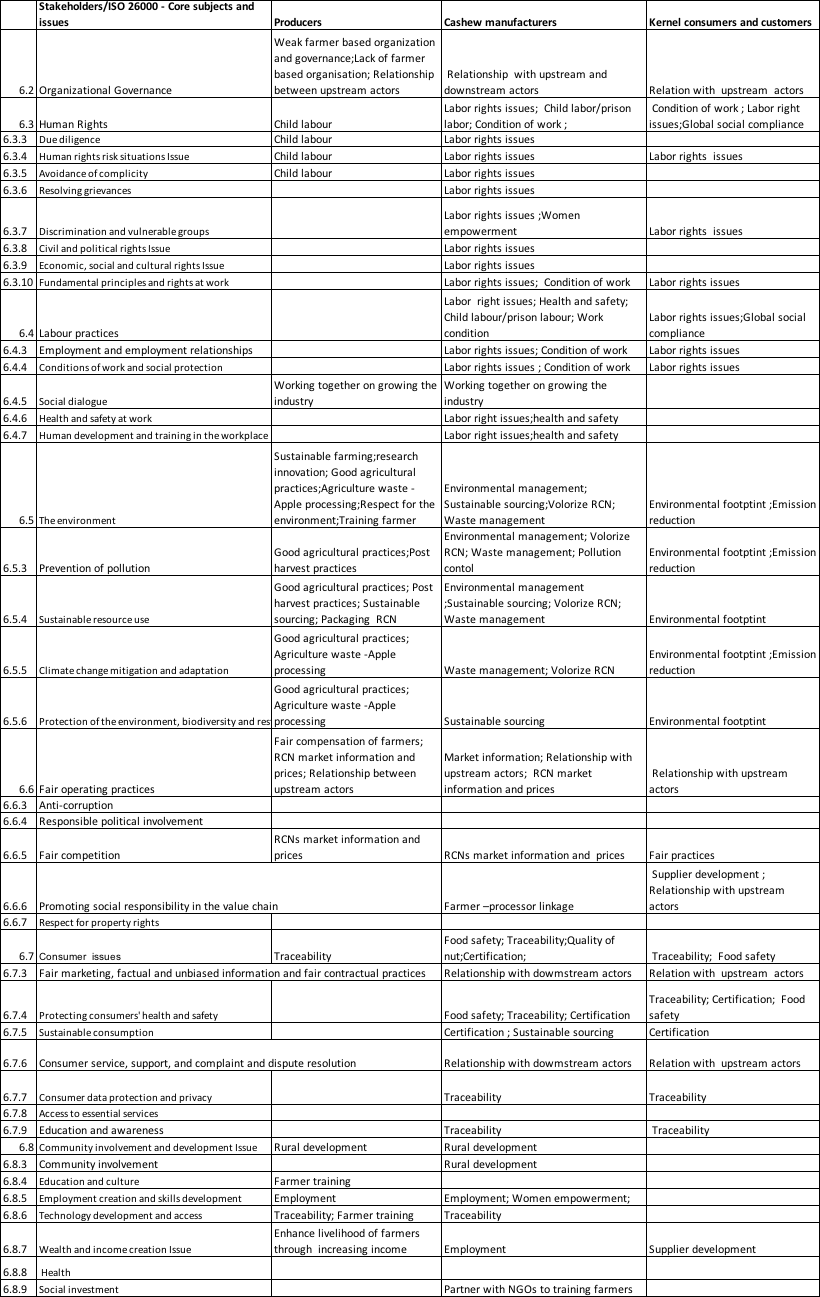 Appendix ETable E1: Characteristics of the five managers representing managers of focal firms and brief profile of their organizationAppendix F: Survey Questionnaire -Social Sustainability in Cashew IndustryData of organization Size:         Position in organization:   Years of experience in cashew industry:Dear Manager, We are completing an academic study to assess the strategic implementation of social sustainability criteria in the cashew supply chain by manufacturers in West Africa. We sincerely ask for your participation to help us fully understand these criteria.After initial general evaluation seven (7) social sustainability measurement criteria emerged as generally applicable to the cashew supply chain. Having known the criteria, the next stage involves the following:Determine the most and least important criteria (Section 1, Question 1 and Table 1)Compare the most important criteria to the other criteria- (Section 2, Questions 2A and Table 3)Compare the other criteria to the least important criteria – (Section 2, Questions 2B and Table 4)Rate all the criteria - (Section 2, Questions 2C and Table 5)We will be more than happy to share the outcome of this study. We do understand that your time is valuable; we believe that this survey will only take about 20 minutes of your time. The individual respondent results will remain confidential at all stages. Only final results will be made public. Please return the completed questionnaire to email address: Thank you for your time and expertise. SECTION 1Question 1A:In your opinion what is the most and least important social sustainability criteria in the cashew supply chain? Please make an asterisk (*) in two of the cells to show your opinion. Table 1: Most and least important social sustainability criteria. SECTION 2Table 2 below provides the measurement scale for answering the rest of the questions. Please use this1-9-pointmeasurement scale to respond to Questions 2A 2B and 2C.Table 2: The 1-9-point Measurement ScaleQuestion 2A.  You have determined criterion (X) as the most important criterion based on your personal preferences and experience. Please identify your preference ratio of this criterion (X), over the other criteria by using the 1 - 9-point measurement scale shown in Table 2. Please note that a criteria compared to itself is automatically rated 1 (Equally important).Table 3: Most important criterion (x) compared to the othercriteriaQuestion 2BYou have determined criterion (X) as the least important criterion among these seven criteria.
Please determine your preference ratio of the other criteria over the least important criterion
by using 1 - 9 measurement scale shown in Table 2. Please note that a criterion compared to itself is automatically rated 1 (Equally important).Table 4: The other criteria compared to the least important criterion (x) Question 2CUsing the 1-9-point measurement scale shown in Table 2 and considering your enterprise in the supply chain, rate all the seven identified SSSC criteria in terms of their importance to overall social sustainability performance.Table 5: Criteria importance ratings by respondents-End of Questionnaire-Appendix G Table G1: Pair-wise comparison vector for the best criterion in BWMManager = M, SOC = SSSC criterionTable G2:  Pair-wise comparison vector for the worst criterion in BWMManager = M , S = SSSC criterionAppendix HTable H1: Criteria importance ratings by respondents for GRAManager = M, SOC = SSSC criterionAuthor(s)/ Name of documentCriteria  of social sustainability Maloni and Brown (2006)  Animal welfare, biotechnology, community, environment, fair trade, health and safety, labor, and procurement.Maloni and Brown (2006)  Animal welfare, biotechnology, community, environment, fair trade, health and safety, labor, and procurement.van Calker et al. (2007)Food safety, animal welfare, and landscape qualityShokri, Oglethorpe, and Nabhani (2014)Consumer health, transparency, food safety and quality, animal welfare, labor and ethicsLebacq, Baret, and Stilmant (2013)Education, working conditions, quality of  life, multi-functionality , acceptable agricultural practices and product qualityZhu et al. (2018)Fairness, safety, animal welfare and employment.SA 8000 (SAI 2014)Child labor, forced and compulsory labor, health and safety, and discrimination UN Global Compact (UNGC) (UN 2020)Human rights, labor standards, environment, and corruptionISO 26000(ISO 2010)Organizational governance, human rights, labor practices, the environment,  fair operating practices, consumer issues, and community involvement and development issuesManagerPositionRoleYears of experience OrganizationCountryM1Assistant Factory and Administration ManagerGeneral management of supply chain4Small sized factory Burkina FasoM2Assistant Procurement ManagerProcurement of RCN and warehouse management8Small sized factory Cote d'IvoireM3Assistant Factory ManagerProcurement and quality control management9Small sized factory  GhanaM4General ManagerGeneral management of supply chain 5Medium sized factory  BeninM5Assistant Administration ManagerGeneral management of factory and procurement contracts4Small sized factory NigeriaM6OwnerGeneral management of supply chain6Small sized factory Cote d'IvoireM7Senior Procurement ManagerGeneral management of procurement and contracts7Medium sized factory NigeriaM8Quality Assurance ManagerImplementation of quality assurance5Small sized factory GhanaM9General ManagerGeneral management of supply chain5Small sized factory GambiaM10Assistant Supply Chain ManagerGeneral management of the supply chain 5Small sized factory NigeriaM11Assistant Quality Control ManagerImplementation of quality assurance systems 6Small sized factory NigeriaM12Administration ManagerAssist in general management of the supply chain8Small sized factory GambiaM13Procurement ManagerSourcing of RCN for the factory5Small sized factory Cote d'IvoireM14Finance ManagerIn charge of supply chain finance9Medium sized factory BeninM15Quality Control ManagerImplementation of quality assurance system4Medium sized factory GhanaInitialISO 26000 Core SubjectISO 26000 Core IssuesDecision Framework (SSSC Criteria)SOC1Community involvement and development 6.8.5 Employment creation and skills developmentEmploymentSOC1Community involvement and development 6.8.7 Wealth and income creation EmploymentSOC2Consumer  issues6.7.4 Protecting consumers' health and safetyFood safetySOC3Human rights 6.3.3 Due diligenceLabor/work conditionSOC3Human rights 6.3.4 Human rights risk situationsLabor/work conditionSOC3Human rights 6.3.5 Avoidance of complicityLabor/work conditionSOC3Human rights 6.3.7 Discrimination and vulnerable groupsLabor/work conditionSOC3Human rights 6.3.10 Fundamental principles and rights at workLabor/work conditionSOC3Labor practices6.4.3 Employment and employment relationshipsLabor/work conditionSOC3Labor practices6.4.6 Health and safety at workLabor/work conditionSOC4Human rights 6.3.3 Due diligenceChild labor and forced/prison laborSOC4Human rights 6.3.4 Human rights risk situationsChild labor and forced/prison laborSOC4Human rights 6.3.5 Avoidance of complicityChild labor and forced/prison laborSOC5Consumer  issues6.7.4 Protecting consumers' health and safetyTraceability and management information systemSOC6Human rights 6.3.7 Discrimination and vulnerable groupsWomen empowermentSOC6Human rights 6.8.5 Employment creation and skills developmentWomen empowermentSOC7Community involvement and development 6.8.3 Community involvementRural DevelopmentSustainability Criteria Sustainability Criteria Explanation of the criteria Focal firm outcome measureSOC1Employment Initiative to improve the living conditions of people through the provision partial or full time job in the supply chain.Records of employees in the supply chain.SOC2Food Safety  Practices to ensure cashew kernel safety from RCN stage to kernel stage for the customer/consumer.Proof with acceptable verifications that meet customer requirement (e.g., ACA sustainability seal).SOC3Labor/work conditionPractices to ensure that labor standards throughout the supply chain are ensured, particularly on how processing enterprises undertake labor management practices in compliance with national policies and ILO convention on fundamental principles and rights at work.Proof with acceptable verifications that meet customer requirement (e.g., ACA sustainability seal).SOC4Child labor and forced/Prison labor Initiatives along the supply chain to avoid the use of child labor and forced and prison labor.Proof with acceptable verifications (e.g., ACA sustainability seal).SOC5Traceability Practices that ensures tracing of the history, application or location of cashew product using recorded identifications.Implementing traceability system with supply chain partners.SOC6Women empowermentInitiatives that ensures that the welfare and social wellbeing of women in the supply chain are addressed.Records of initiatives to empower women in the supply chain.SOC7Rural/Local development The commitment of processing enterprises and other supply chain actors to support community initiatives that enhance the development of local communities of farming and processing communities.Records of community development initiatives.Rural/Local development The commitment of processing enterprises and other supply chain actors to support community initiatives that enhance the development of local communities of farming and processing communities.Records of community development initiatives.Criteria Average weightRankEmployment (SOC1)0.0750746Food safety (SOC 2)0.373471Labor/work condition (SOC3)0.1535542Child labor and forced labor/prison labor (SOC 4)0.1068234Traceability (SOC5)0.1384283Women empowerment (SOC 6)0.0919575Rural/local development (SOC7)0.0606937Average Consistency 0.032389Manufacturing enterprise ScoreRankM10.737934445M20.6711469812M30.4976457514M40.768179424M50.791728712M60.709493737M70.690869799M80.712825896M90.80676551M100.693943298M110.786153313M120.5088307313M130.6786514610M140.4976457515M150.6733671911Manufacturing enterprisesNormalized 0.10.20.30.40.50.60.70.80.9M15669655755M212111413111312151212M314121512141415101314M44434534244M52223322422M67997877976M798781099899M86544567687M91111111111M108786788568M113342223332M1213131113121213131513M131010101091111121010M1415151314151514141415M1511141211131010111111Manager 1Position Cashew Supply chain managerRoleProvide expert knowledge and training to cashew organizations across the global value chainYears of experience in the industry 22 yearsOrganization Non-governmental organizationManager 2PositionProcurement ManagerRoleManage Kernel procurementYears of experience in the industry 12 yearsOrganization Kernel distributor in North AmericaManager 3PositionSupply Chain ManagerRoleManage Kernel procurement Years of experience in the industry 15 yearsOrganization Kernel distribution in North AmericaManager 4PositionFood and Agribusiness ManagerRoleTrain small and medium sized cashew processing enterprisesYears of experience in the industry 12 yearsOrganization Industrial organization body in AfricaManager 5PositionSourcing and Sustainability Manager  RoleKernel procurement and sustainability affairsYears of experience in the industry 10 yearsOrganization Kernel distribution in EuropeSocial Sustainability Criteria Most Important Least ImportantEmployment (SOC1)Food safety and quality (SOC2)Labor/work condition (SOC3)Child labor and force/prison labor (SOC4)Traceability (SOC5)Women empowerment (SOC6)Rural/local development (SOC7)1Equal importance3Moderately more important5Strongly more important 7Very strongly more important9Extremely more important2,4,6,8 Intermediate valuesMost Important Social Sustainability Criteria SOC1 SOC2SOC3SOC4SOC5SOC6SOC7 SOC2Least Important Social Sustainability Criteria  SOC 1SOC1SOC2SOC3SOC4SOC5SOC6SOC7Social Sustainability Criteria RateSOC1SOC2SOC3SOC4SOC5SOC6SOC7Manager's Most Important Social Sustainability Criteria SOC1 SOC2SOC3SOC4SOC5SOC6SOC7M1 - SOC 2 8 1 4 7 6 6 8M2 - SOC 2 9 1 3 7 8 7 9M3 - SOC 27146759M4 - SOC 27147378M5 - SOC 26116479M6 - SOC 2 9 1 3 7 8 7 9M7 - SOC 2 9 1 4 8 8 7 9M8 - SOC 2 9 1 5 5 9 8 9M9 - SOC 28156278M10 - SOC 2 9 1 3 7 8 7 9M11 - SOC 5 8 1 3 5 1 7 9M12 - SOC 7 5 3 5 4 2 5 1M13 - SOC 2 5 1 5 5 1 2 5M14 - SOC 11 7 9 1 7 5 9M15 - SOC 2 9 1 3 7 8 7 9Manager's Least Important SSSC Criteria  M1- S1 M2- S 7 M3- S7 M4- S7 M5- S7 M6- S7 M7- S1 M8- S7 M9- S1 M10- S7 M11- S7 M12- S1 M13- S1 M14- S1 M15- S1SOC1 15972 5 1 6 1 1 4 1 595SOC2 99999 9 9 9 9 9 9 9 979SOC3 95788 9 8 8 9 7 9 9 778SOC4 24945 2 4 3 5 6 4 3 796SOC5 57377 5 5 5 7 5 8 8 757SOC6 46564 4 4 5 53 2 6 553SOC7 4 1111 1 3 1 6 1 1 9 432SSSC Criteria M1 M2 M3 M4 M5 M6 M7 M8 M9M10 M11 M12M3 M14 M15 SOC1 4 6966 6 6 6 6 6 55 5 9 5SOC2 9 9799 9 9 9 9 9 97 9 7 9SOC3 8 8789 8 8 8 9 8 85 7 7 8SOC4 7 5985 7 4 7 7 6 77 7 9  6SOC5 7 7587 7 8 7 8 7 98 75 7SOC6 6 3567 5 3 5 6 5 67 5 5 3SOC7 8 2355 4 3 5 6 2 3 9 4 3 2